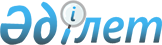 "2008 жылға арналған облыстық бюджет туралы" 2007 жылғы 14 желтоқсандағы N 3/28-ІV шешімге өзгерістер енгізу туралы
					
			Күшін жойған
			
			
		
					IV шақырылған Шығыс Қазақстан облыстық мәслихатының V сессиясының 2008 жылғы 8 сәуірдегі N 5/62-IV шешімі. Шығыс Қазақстан облысының Әділет департаментінде 2008 жылғы 21 сәуірде N 2479 тіркелді. Шешімнің қабылдау мерзімінің өтуіне байланысты қолдану тоқтатылды - ШҚО әділет департаменті 2009 жылғы 05 қаңтардағы N 0613-11 хатымен

      Қазақстан Республикасы Бюджет кодексінің 115-бабына , "Қазақстан Республикасындағы жергілікті мемлекеттік басқару туралы" Қазақстан Республикасы Заңының 6-бабы 1-тармағының 1) тармақшасына сәйкес Шығыс Қазақстан облыстық мәслихаты ШЕШІМ ҚАБЫЛДАДЫ: 



      1. " 2008 жылға арналған облыстық бюджет туралы " Шығыс Қазақстан облыстық мәслихатының 2007 жылғы 14 желтоқсандағы N 3/28-ІV (Нормативтік құқықтық актілердің мемлекеттік тіркеу тізілімінде тіркелген N 2464, "Дидар" газетінің 2008 жылғы 10 қаңтардағы N 2-3, 12 қаңтардағы N 4, "Рудный Алтай" газетінің 2008 жылғы 10 қаңтардағы N 3-4 сандарында, жарияланды, "2008 жылға арналған облыстық бюджет туралы" 2007 жылғы 14 желтоқсандағы N 3/28-ІV шешімге өзгерістер мен толықтырулар енгізу туралы" 2008 жылғы 29 қаңтардағы N 4/49-ІV, Нормативтік құқықтық кесімдердің мемлекеттік тіркеу тізілімінде N 2473 болып тіркелген шешімімен енгізілген өзгерістері және толықтыруларымен, "Дидар" газетінің 2008 жылғы 14 ақпандағы N 19-20, "Рудный Алтай" газетінің 2008 жылғы 14 ақпандағы N 23-24, 2008 жылғы 16 ақпандағы N 25-26 сандарында жарияланды) шешіміне мынадай өзгерістер енгізілсін: 



      1) 1-тармақ мынадай редакцияда жазылсын: 

      "1. 2008 жылға арналған облыстық бюджет 1 қосымшаға сәйкес мынадай көлемде бекітілсін: 

      1) кірістер - 85248909,1 мың теңге, соның ішінде: 

      салықтық түсімдер - 18010867,0 мың теңге; 

      салықтық емес түсімдер - 378773,0 мың теңге; 

      трансферттердің түсімі - 66859269,1 мың теңге; 

      2) шығыстар - 86606550,3 мың теңге; 

      3) операциялық сальдо - -1357641,2 мың теңге; 

      4) таза бюджеттік кредит беру - 1751727,0 мың теңге, соның ішінде: 

      бюджеттік кредиттер - 1773000,0 мың теңге; 

      бюджеттік кредиттерді өтеу - 21273,0 мың теңге; 

      5) қаржы активтерімен жасалатын операциялар бойынша сальдо - 958036,0 мың теңге: 

      қаржы активтерін сатып алу - 958036,0 мың теңге; 

      мемлекеттің қаржы активтерін сатудан түсетін түсімдер - 0; 

      6) бюджет тапшылығы (профициті) - -4067404,2 мың теңге; 

      7) бюджет тапшылығын қаржыландыру (профицитті пайдалану) - 4067404,2 мың теңге."; 



      2) 5-4-тармақта төртінші абзацтағы "1090946" сандары "1092333" сандарымен ауыстырылсын; 



      3) 8-тармақта "561800" сандары "611800" сандарымен ауыстырылсын, "383600" сандары "433600"сандарымен ауыстырылсын; 



      4) 12-тармақта "3585739" сандары "4158697" сандарымен ауыстырылсын; 



      5) 2 қосымшада: 

      инвестициялық жобаларда: 

      07 "Тұрғын үй коммуналдық шаруашылық" функционалдық тобында мынадай мазмұндағы бюджеттік бағдарламасы бар бюджеттік бағдарлама әкімшісімен толықтырылсын: 

      "279 Облыстың энергетика және коммуналдық шаруашылық басқармасы 

      006 Сумен жабдықтау жүйесін дамыту"; 

      09 "Отын-энергетика кешені және жер қойнауын пайдалану" функционалдық тобында мынадай мазмұндағы бюджеттік бағдарламасы бар бюджеттік бағдарлама әкімшісімен толықтырылсын: 

      "279 Облыстың энергетика және коммуналдық шаруашылық басқармасы 

      007 Жылу-энергетика жүйесін дамыту"; 

      13 "Басқалар" функционалдық тобында 265 "Облыстың кәсіпкерлік және өнеркәсіп басқармасы" бюджеттік бағдарлама әкімшісі бойынша мынадай мазмұндағы бюджеттік бағдарламамен толықтырылсын: 

      "010 "Шағын кәсіпкерлікті дамыту қоры" АҚ мемлекеттік инвестициялық саясатты іске асыруға кредит беру"; 



      6) 8 қосымшада: 

      "Барлығы" жолында: 

      3 бағанда "1090946" сандары "1092333" сандарымен ауыстырылсын; 

      6 бағанда "529622" сандары "531009" сандарымен ауыстырылсын; 

      реттік нөмірі 5 жолда: 

      3 бағанда "28685" сандары "27298" сандарымен ауыстырылсын; 

      6 бағанда "9100" сандары "7713" сандарымен ауыстырылсын; 

      реттік нөмірі 8 жолда: 

      3 бағанда "68643" сандары "61708" сандарымен ауыстырылсын; 

      6 бағанда "35015" сандары "28080" сандарымен ауыстырылсын; 

      реттік нөмірі 10 жолда: 

      3 бағанда "36402" сандары "39176" сандарымен ауыстырылсын; 

      6 бағанда "2774" сандары "5548" сандарымен ауыстырылсын; 

      реттік нөмірі 13 жолда: 

      3 бағанда "182748" сандары "186909" сандарымен ауыстырылсын; 

      6 бағанда "111979" сандары "116140" сандарымен ауыстырылсын; 

      реттік нөмірі 16 жолда: 

      3 бағанда "259168" сандары "261942" сандарымен ауыстырылсын; 

      6 бағанда "216487" сандары "219261" сандарымен ауыстырылсын; 



      7) 12 қосымшада: 

      реттік нөмірі 5, 7 жолдар алынып тасталсын; 

      реттік нөмірі 8 жолда: 

      3 бағанда "615000" сандары "627000" сандарымен ауыстырылсын; 

      4 бағанда "615000" сандары "627000" сандарымен ауыстырылсын; 



      8) 2, 3 қосымшаларда: 

      бүкіл мәтін бойынша "Департаменті (Басқармасы)" сөздері "Басқармасы" (Бөлімі) сөздерімен ауыстырылсын, "Департаментінің (Басқармасының)" сөздері "Басқармасының", "Басқармасы", "Басқармалары" сөздерімен ауыстырылсын; 



      9) 1, 5, 13 қосымшалар осы шешімнің 1, 2, 3 қосымшаларына сәйкес жаңа редакцияда жазылсын. 



      2. Осы шешім 2008 жылғы 1 қаңтардан бастап қолданысқа енгізіледі. 

  2008 жылға арналған облыстық бюджет Аудандар (облыстық маңызы бар қалалар) бюджеттеріне

облыстық бюджеттен берілетін трансферттер            кестенің жалғасы 

  Сумен қамтамасыз ету жүйесін дамытуға аудандар

(облыстық маңызы бар қалалар) бюджеттеріне дамуға

берілетін нысаналы трансферттер
					© 2012. Қазақстан Республикасы Әділет министрлігінің «Қазақстан Республикасының Заңнама және құқықтық ақпарат институты» ШЖҚ РМК
				Сессия төрағасы


Ж. ӘШІМОВ


Шығыс Қазақстан облыстық 


мәслихатының хатшысы


В. АХАЕВ




Шығыс Қазақстан облыстық мәслихатының

2008 жылғы 8 сәуірдегі

N 5/62-ІV шешіміне 1 қосымша

Шығыс Қазақстан облыстық мәслихатының

2007 жылғы 14 желтоқсандағы

N 3/28-ІV шешіміне 1 қосымшаСанат 

 Санат 

 Санат 

 Санат 

 Санат 

 С ома сы 

(мың теңге) 

 Сынып 

 Сынып 

 Сынып 

 Сынып 

 С ома сы 

(мың теңге) 

 Ішкі сынып 

 Ішкі сынып 

 Ішкі сынып 

 С ома сы 

(мың теңге) 

 Ерекшелiк 

 Ерекшелiк 

 С ома сы 

(мың теңге) 

 Кірістер а тауы 

 С ома сы 

(мың теңге) 

 1 . К I Р IC ТЕР 

 85248909,1 

 1 

 Салықтық түсімдер 

 18010867,0 

 01 

 Т абыс салығы 

 6862865,0 

 2 

 Жеке табыс салығы 

 6862865,0 

 01 

 Төлем көзінен ұсталатын жеке табыс салығы 

 6862865,0 

 03 

 Әлеуметтi к салық 

 7791761,0 

 1 

 Әлеуметтiк салық 

 7791761,0 

 01 

 Әлеуметтiк салық 

 7791761,0 

 05 

 Тауар ларға, жұмыстарға және қызметтер көрсетуге салынатын ішкі салықтар 

 3356241,0 

 3 

 Табиғи және басқа ресурстарды пайдаланғаны үшін түсетін түсімдер 

 3356241,0 

 03 

 Жер үсті көздеріндегі су ресурстарын пайдаланғаны үшін төлем 

 84940,0 

 04 

 Орманды пайдаланғаны үшін төлем 

 22532,0 

 16 

 Қоршаған ортаға эмиссия үшін төленетін төлем 

 3248769,0 

 2 

 Салықтық емес түсімдер 

 378773,0 

 01 

 Мемлекеттік меншіктен түсетін кірістер 

 83420,0 

 1 

 Мемлекеттік кәсіпорындардың таза табыстары бөлігінен түсетін түсімдер 

 512,0 

 02 

 Мемлекеттік коммуналдық кәсіпорындардың таза табыстары бөлігінен түсетін түсімдер 

 512,0 

 3 

 Мемлекет меншігіндегі мемлекеттік акциялар пакетіне дивидендтер 

 2410,0 

 02 

 Коммуналдық меншіктегі мемлекеттік акциялар пакетіне дивидендтер 

 2410,0 

 5 

 Мемлекет меншігіндегі мүлікті жалға беруден түсетін кірістер 

 61953,0 

 04 

 Коммуналдық меншіктегі мүлікті жалға беруден түсетін кірістер 

 61953,0 

 7 

 Мемлекеттік бюджеттен берілген кредиттер бойынша сыйақылар (мүдделер) 

 18545,0 

 06 

 Қарыз алушы-банктерге жергілікті бюджеттен берілген кредиттер бойынша сыйақылар (мүдделер) 

 18545,0 

 03 

 Мемлекеттік бюджеттен қаржыландырылатын мемлекеттік мекемелер ұйымдастыратын мемлекеттік сатып алулардан түсетін ақша 

 129,0 

 1 

 Мемлекеттік бюджеттен қаржыландырылатын мемлекеттік мекемелер ұйымдастыратын мемлекеттік сатып алулардан түсетін ақша 

 129,0 

 02 

 Жергілікті бюджеттен қаржыландырылатын мемлекеттік мекемелер ұйымдастыратын мемлекеттік сатып алулардан түсетін ақша 

 129,0 

 04 

 Мемлекеттік бюджеттен қаржыландырылатын, сондай-ақ Қазақстан Республикасы Ұлттық Банкінің бюджеті (шығыстар сметасы) есебінен ұсталатын және қаржыландырылатын мемлекеттік мекемелер салатын айыппұлдар, өсімпұлдар, санкциялар, өндіріп алулар 

 284524,0 

 1 

 Мемлекеттік бюджеттен қаржыландырылатын, сондай-ақ Қазақстан Республикасы Ұлттық Банкінің бюджеті (шығыстар сметасы) есебінен ұсталатын және қаржыландырылатын мемлекеттік мекемелер салатын айыппұлдар, өсімпұлдар, санкциялар, өндіріп алулар 

 284524,0 

 05 

 Жергілікті мемлекеттік органдар салатын әкімшілік айыппұлдар, өсімпұлдар, санкциялар, өндіріп алулар 

 284524,0 

 06 

 Басқа да салықтық емес түсімдер 

 10700,0 

 1 

 Басқа да салықтық емес түсімдер 

 10700,0 

 09 

 Жергілікті бюджетке басқа да салықтық емес түсімдер 

 10700,0 

 4 

 Т рансферттер түсімі 

 66859269,1 

 01 

 Мемлекеттік басқарудың төменгі тұрған органдарынан түсетін трансферттер 

 585833,1 

 2 

 Аудандық (қалалық) бюджеттерден түсетін трансферттер 

 585833,1 

 02 

 Пайдаланылмаған (толық пайдаланылмаған) нысаналы трансферттерді қайтару 

 585833,1 

 02 

 Мемлекеттік басқарудың жоғары тұрған органдарынан түсетін трансферттер 

 66273436,0 

 1 

 Республикалық бюджеттен түсетін трансферттер 

 66273436,0 

 01 

 Нысаналы ағымдағы трансферттер 

 6775964,0 

 02 

 Дамуға нысаналы трансферттер 

 12561159,0 

 03 

 Субвенциялар 

 46936313,0 

 015 

 Жергілікті бюджет қаражаттары есебінен 

 100403,0 

 Функционалдық топ 

 Функционалдық топ 

 Функционалдық топ 

 Функционалдық топ 

 Функционалдық топ 

 Функционалдық топ 

 С ома сы 

(мың теңге) 

 Кіші функция 

 Кіші функция 

 Кіші функция 

 Кіші функция 

 Кіші функция 

 С ома сы 

(мың теңге) 

 Әкімші 

 Әкімші 

 Әкімші 

 Әкімші 

 С ома сы 

(мың теңге) 

 Бағдарлама 

 Бағдарлама 

 Бағдарлама 

 С ома сы 

(мың теңге) 

 Кіші бағдарламасы 

 Кіші бағдарламасы 

 С ома сы 

(мың теңге) 

 Шығындар атау ы 

 С ома сы 

(мың теңге) 

 ІІ. Шығындар 

 86606550,3 

 1 

 Жалпы сипаттағы мемлекеттi к қызметтер 

 2315365,0 

 01 

 Мемлекетті к басқарудың жалпы функцияларын орын д а йтын өкіле тті, атқарушы және басқа да органдар 

 1466311,0 

 110 

 Облыс мәслихатының аппараты 

 28745,0 

 001 

 Облыс мәслихатының қызметін қамтамасыз ету 

 28745,0 

 003 

 Жергілікті органдардың аппараттары 

 23545,0 

 007 

 Мемлекеттік қызметшілердің біліктілігін арттыру 

 350,0 

 009 

 Мемлекеттік органдарды материалдық-техникалық жарақтандыру 

 850,0 

 100 

 Депутаттық қызмет 

 4000,0 

 120 

 Облыс әк i м інің аппараты 

 1437566,0 

 001 

 Облыс әкімінің қызметін қамтамасыз ету 

 1325106,0 

 003 

 Жергілікті органдардың аппараттары 

 512756,0 

 007 

 Мемлекеттік қызметшілердің біліктілігін арттыру 

 33627,0 

 008 

 Мемлекеттік органдардың ғимараттарын, үй-жайлары мен имараттарын күрделі жөндеу 

 184178,0 

 009 

 Мемлекеттік органдарды материалдық-техникалық жарақтандыру 

 594545,0 

 002 

 Ақпараттық жүйелер құру 

 112460,0 

 02 

 Қаржы қызметі 

 739255,0 

 257 

 Облыстың қаржы басқармасы 

 739255,0 

 001 

 Қаржы басқармасының қызметін қамтамасыз ету 

 97303,0 

 003 

 Жергілікті органдардың аппараттары 

 87503,0 

 008 

 Мемлекеттік органдардың ғимараттарын, үй-жайлары мен имараттарын күрделі жөндеу 

 8700,0 

 009 

 Мемлекеттік органдарды материалдық-техникалық жарақтандыру 

 1100,0 

 002 

 Ақпараттық жүйелер құру 

 1426,0 

 009 

 Коммуналдық меншікті жекешелендіруді ұйымдастыру 

 3907,0 

 010 

 Коммуналдық меншікке түскен мүлікті есепке алу, сақтау, бағалау және сату 

 5119,0 

 113 

 Жергілікті бюджеттерден түсетін трансферттер 

 631500,0 

 05 

 Жоспарлау және статистикалық қызмет 

 86977,0 

 258 

 Облыстың экономика және бюджеттік жоспарлау басқармасы 

 86977,0 

 001 

 Экономика және бюджеттік жоспарлау басқармасының қызметін қамтамасыз ету 

 86977,0 

 003 

 Жергілікті органдардың аппараттары 

 84262,0 

 009 

 Мемлекеттік органдарды материалдық-техникалық жарақтандыру 

 2715,0 

 09 

 Жалпы сипаттағы өзге де мемлекеттiк қызметтер 

 22822,0 

 120 

 Облыс әкiмінің аппараты 

 22822,0 

 008 

 Мемлекеттік қызметшілерді компьютерлік сауаттылыққа оқытуға аудандар (облыстық маңызы бар қалалар) бюджеттеріне дамуға берілетін нысаналы трансферттер 

 22822,0 

 2 

 Қорғаныс 

 441978,0 

 01 

 Әскери мұқтаждықтар 

 44283,0 

 250 

 Облыстың жұмылдыру дайындығы, азаматтық қорғаныс, авариялар мен апаттардың алдын алу және жоюды ұйымдастыру жөніндегі басқармасы 

 44283,0 

 003 

 Жалпы әскери міндетті өтеу шеңберіндегі іс-шаралар 

 17845,0 

 007 

 Облыс көлеміндегі аумақтық қорғанысты және аумақтық қорғануды дайындау 

 26438,0 

 02 

 Төтенше жағдайлар жөніндегі жұмыстарды ұйымдастыру 

 397695,0 

 250 

 Облыстың жұмылдыру дайындығы, азаматтық қорғаныс, авариялар мен апаттардың алдын алу және жоюды ұйымдастыру жөніндегі басқармасы 

 325531,0 

 001 

 Жұмылдыру дайындығы, азаматтық қорғаныс, авариялар мен апаттардың алдын алу және жоюды ұйымдастыру жөніндегі басқармасының қызметін қамтамасыз ету 

 27302,0 

 003 

 Жергілікті органдардың аппараттары 

 26772,0 

 009 

 Мемлекеттік органдарды материалдық-техникалық жарақтандыру 

 530,0 

 004 

 Облыс көлеміндегі азаматтық қорғаныс іс-шаралары 

 54773,0 

 005 

 Облыс көлеміндегі жұмылдыру дайындығы және жұмылдыру 

 19442,0 

 006 

 Облыс көлеміндегі төтенше жағдайлардың алдын алу және жою 

 224014,0 

 100 

 Суда құтқару қызметі 

 87255,0 

 101 

 Төтенше жағдайлардың алдын алу және жою жөніндегі іс-шаралар 

 136759,0 

 271 

 Облыстың құрылыс басқармасы 

 72164,0 

 002 

 Жұмылдыру дайындығы және төтенше жағдайлар нысандарын дамыту 

 3995,0 

 036 

 Халықты, объектілер мен аумақтарды табиғи және төтенше апаттардан инженерлік қорғау жөнінде жұмыстар жүргізу 

 68169,0 

 3 

 Қоғамдық тәртіп, қауіпсіздік, құқықтық, сот, қылмыстық-атқару қызметі 

 4986631,0 

 01 

 Құқық қорғау қызметі 

 4986631,0 

 252 

 Облыстық бюджеттен қаржыландырылат ын i шк i ic тер атқарушы органы 

 4865744,0 

 001 

 Облыстық бюджеттен қаржыландырылатын ішкі істер атқарушы органының қызметін қамтамасыз ету 

 4674621,0 

 003 

 Жергілікті органдардың аппараттары 

 3722022,0 

 007 

 Мемлекеттік қызметшілердің біліктілігін көтеру 

 153,0 

 008 

 Мемлекеттік органдардың ғимараттарын, үй-жайлары мен имараттарын күрделі жөндеу 

 58400,0 

 009 

 Мемлекеттік органдарды материалдық-техникалық жарақтандыру 

 894046,0 

 002 

 Облыс аумағында қоғамдық тәртiпті қорғау және қоғамдық қауiпсiздiктi қамтамасыз ету 

 186623,0 

 100 

 Медициналық айықтырғыштар және медициналық айықтырғыштардың жұмысын ұйымдастыратын полиция бөлімшелері 

 93968,0 

 101 

 Кәмелетке толмағандарды уақытша оқшаулау, бейiмдеу және оңалту орталығы 

 43227,0 

 102 

 Белгiленген тұрғылықты жері және құжаттары жоқ адамдар үшiн қабылдау-орналастыру орындары 

 30694,0 

 103 

 Әкiмшiлiк тәртiпте тұтқындалған адамдарға арналған арнайы қабылдау орындары 

 18734,0 

 003 

 Қоғамдық тәртіпті қорғауға қатысатын азаматтарды көтермелеу 

 4500,0 

 271 

 Облыстың құрылыс басқармасы 

 120887,0 

 003 

 Ішкі істер органдарының нысандарын дамыту 

 120887,0 

 4 

 Б i л i м беру 

 11960179,0 

 02 

 Бастауыш, негізгі орта және жалпы орта білім беру 

 3823757,0 

 260 

 Облыстың дене шынықтыру және спорт басқармасы 

 1172052,0 

 006 

 Балалар мен жасөспірімдерге спорт бойынша қосымша білім беру 

 1128996,0 

 007 

 Мамандандырылған білім беру ұйымдарында спорттағы дарынды балаларға жалпы білім беру 

 43056,0 

 261 

 Облыстың білім басқармасы 

 2651705,0 

 003 

 Арнайы білім беретін оқу бағдарламалары бойынша жалпы білім беру 

 843245,0 

 006 

 Білім берудің арнайы ұйымдарында дарынды балаларға жалпы білім беру 

 706419,0 

 018 

 Жаңадан іске қосылатын білім беру объектілерін ұстауға аудандар (облыстық маңызы бар қалалар) бюджеттеріне берілетін ағымдағы нысаналы трансферттер 

 9708,0 

 026 

 Аудандар (облыстық маңызы бар қалалар) бюджеттеріне білім беру саласында мемлекеттік жүйенің жаңа технологияларын енгізуге берілетін ағымдағы нысаналы трансферттер 

 531009,0 

 101 

 Аудандар (облыстық маңызы бар қалалар) бюджеттеріне бастауыш, негізгі орта және жалпы орта білім берудің мемлекеттік жүйесіне интерактивті оқыту жүйесін енгізуге берілетін ағымдағы нысаналы трансферттер 

 531009,0 

 048 

 Аудандардың (облыстық маңызы бар қалалардың) бюджеттеріне бастауыш, негізгі орта және жалпы орта білім беретін мемлекеттік мекемелердегі физика, химия, биология кабинеттерін оқу жабдығымен жарақтандыруға берілетін ағымдағы нысаналы трансферттер 

 428333,0 

 058 

 Аудандардың (облыстық маңызы бар қалалардың) бюджеттеріне бастауыш, негізгі орта және жалпы орта білім беретін мемлекеттік мекемелерде лингафондық және мультимедиалық кабинеттер құруға берілетін ағымдағы нысаналы трансферттер 

 132991,0 

 04 

 Техникалық және кәсіптік, орта білімнен кейінгі білім беру 

 2729331,0 

 253 

 Облыстың денсаулық сақтау басқармасы 

 139599,0 

 024 

 Техникалық және кәсіптік білім беру ұйымдарында мамандар даярлау 

 139599,0 

 261 

 Облыстың білім басқармасы 

 2589732,0 

 024 

 Техникалық және кәсіптік білім беру ұйымдарында мамандар даярлау 

 2589732,0 

 100 

 Кәсіптік лицейлерде мамандар даярлау 

 1565296,0 

 101 

 Колледждерде мамандар даярлау 

 1024436,0 

 05 

 Мамандарды қайта даярлау және біліктіліктерін арттыру 

 188716,0 

 252 

 Облыстық бюджеттен қаржыландырылатын i шк i ic тер атқарушы органы 

 88057,0 

 007 

 Кадрлардың біліктілігін арттыру және қайта даярлау 

 88057,0 

 253 

 Облыстың денсаулық сақтау басқармасы 

 16239,0 

 003 

 Кадрлардың біліктілігін арттыру және қайта даярлау 

 16239,0 

 261 

 Облыстың білім басқармасы 

 84420,0 

 010 

 Кадрлардың біліктілігін арттыру және қайта даярлау 

 84420,0 

 09 

 Білім беру саласындағы басқа да қызметтер 

 5218375,0 

 261 

 Облыстың білім басқармасы 

 720588,0 

 001 

 Білім басқармасының қызметін қамтамасыз ету 

 47095,0 

 003 

 Жергілікті органдардың аппараттары 

 42097,0 

 009 

 Мемлекеттік органдарды материалдық-техникалық жарақтандыру 

 4998,0 

 004 

 Білім берудің мемлекеттік облыстық мекемелерінде білім беру жүйесін ақпараттандыру 

 131460,0 

 005 

 Облыстық мемлекеттiк бiлiм беру ұйымдары үшін оқулықтар, оқу- әдістемелік кешендерін сатып алу және жеткізіп беру 

 24347,0 

 007 

 Облыс көлемінде мектеп олимпиадаларын және мектептен тыс іс-шаралар өткізу 

 63307,0 

 011 

 Балалар мен жасөcпiрiмдердiң психикалық денсаулығын тексеру және халыққа психологиялық- медициналық- педагогикалық консультациялық көмек көрсету 

 44907,0 

 012 

 Дамуында проблемалары бар балалар мен жасөспірімдерді оңалту және әлеуметтік бейімдеу 

 42518,0 

 014 

 Аудандық (облыстық маңызы бар қалалар) бюджеттерге электрондық үкімет шеңберінде адами капиталды дамытуға берілетін нысаналы даму трансферттері 

 129725,0 

 113 

 Жергілікті бюджеттерден түсетін трансферттер 

 146179,0 

 116 

 Электрондық үкімет шеңберінде адами капиталды дамыту 

 91050,0 

 011 

 Республикалық бюджеттен берілетін трансферттер есебiнен 

 91050,0 

 271 

 Облыстың құрылыс басқармасы 

 4497787,0 

 005 

 Білім беру нысандарын дамыту 

 4497787,0 

 011 

 Республикалық бюджеттен берілетін трансферттер есебiнен 

 3450018,0 

 015 

 Жергілікті бюджет қаражаты есебінен 

 1047769,0 

 5 

 Денсаулық сақтау 

 29192297,9 

 01 

 Кең бейінді ауруханалар 

 8472776,9 

 253 

 Облыстың денсаулық сақтау басқармасы 

 8472776,9 

 004 

 Бастапқы медициналық-санитарлық көмек көрсету мамандарының және денсаулық сақтау ұйымдарының жолдамасы бойынша стационарлық медициналық көмек көрсету 

 8472776,9 

 011 

 Республикалық бюджеттен берілетін трансферттер есебiнен 

 780596,0 

 015 

 Жергілікті бюджет қаражаты есебінен 

 7692180,9 

 02 

 Халықтың денсаулығын сақтау 

 1517159,0 

 253 

 Облыстың денсаулық сақтау басқармасы 

 726767,0 

 005 

 Жергiлiктi денсаулық сақтау ұйымдары үшін қан, оның компоненттері мен препараттарын өндiру 

 504784,0 

 015 

 Жергілікті бюджет қаражаты есебінен 

 504784,0 

 006 

 Ана мен баланы қорғау 

 205239,0 

 100 

 Балалар үйлері 

 205239,0 

 007 

 Салауатты өмір салтын насихаттау 

 15922,0 

 017 

 Шолғыншы эпидемиологиялық қадағалау жүргізу үшін тест-жүйелер сатып алуға 

 822,0 

 269 

 Облыстың мемлекеттік санитарлық-эпидемиологиялық қадағалау басқармасы 

 790392,0 

 001 

 Мемлекеттік санитарлық-эпидемиологиялық қадағалау басқармасының қызметін қамтамасыз ету 

 485087,0 

 003 

 Жергілікті органдардың аппараттары 

 462584,0 

 009 

 Мемлекеттік органдарды материалдық-техникалық жарақтандыру 

 22503,0 

 002 

 Халықтың санитарлық-эпидемиологиялық салауаттылығы 

 285959,0 

 102 

 Санитарлық-эпидемиологиялық сараптама орталықтарының қызметін қамтамасыз ету 

 285959,0 

 003 

 Індеттерге қарсы күрес 

 19346,0 

 03 

 Мамандандырылған медициналық көмек 

 5430804,0 

 269 

 Облыстың мемлекеттік санитарлық-эпидемиологиялық қадағалау басқармасы 

 257131,0 

 007 

 Тұрғындар арасында иммунопрофилактика жүргізу үшін вакциналар мен медициналық иммунобиологиялық препараттарды орталықтандырылған сатып алу 

 257131,0 

 011 

 Республикалық бюджеттен берілетін трансферттер есебiнен 

 238739,0 

 015 

 Жергілікті бюджет қаражаты есебінен 

 18392,0 

 253 

 Облыстың денсаулық сақтау басқармасы 

 5173673,0 

 009 

 Әлеуметтік елеулі және айналасындағылар үшін қауіпті аурулармен ауыратын адамдарға медициналық көмек көрсету 

 3985577,0 

 011 

 Республикалық бюджеттен берілетін трансферттер есебiнен 

 27682,0 

 015 

 Жергілікті бюджет қаражаты есебінен 

 3957895,0 

 019 

 Туберкулез ауруларын туберкулез ауруларына қарсы препараттарымен қамтамасыз ету 

 130160,0 

 011 

 Республикалық бюджеттен берілетін трансферттер есебiнен 

 130160,0 

 020 

 Диабетпен ауыратын адамдарды диабетке қарсы препараттармен қамтамасыз ету 

 515540,0 

 011 

 Республикалық бюджеттен берілетін трансферттер есебiнен 

 346920,0 

 015 

 Жергілікті бюджет қаражаты есебінен 

 168620,0 

 021 

 Онкологиялық ауруларды химия препараттарымен қамтамасыз ету 

 460833,0 

 011 

 Республикалық бюджеттен берілетін трансферттер есебiнен 

 413204,0 

 015 

 Жергілікті бюджет қаражаты есебінен 

 47629,0 

 022 

 Бүйрек қызметінің жеткіліксіздігімен ауыратындарды дәрі-дәрмек құралдарымен, диализаторлармен, шығын материалдарымен және бүйрегі алмастырылған ауруларды дәрі-дәрмек құралдарымен қамтамасыз ету 

 81563,0 

 04 

 Емханалар 

 7055947,0 

 253 

 Облыстың денсаулық сақтау басқармасы 

 7055947,0 

 010 

 Халыққа бастапқы медициналық-санитарлық көмек көрсету 

 6281429,0 

 011 

 Республикалық бюджеттен берілетін трансферттер есебiнен 

 549422,0 

 015 

 Жергілікті бюджет қаражаты есебінен 

 5732007,0 

 014 

 Халықтың жекелеген санаттарын амбулаториялық деңгейде дәрілік заттармен және мамандандырылған балалар және емдік тамақ өнімдерімен қамтамасыз ету 

 774518,0 

 100 

 Азаматтардың жекелеген санаттарын амбулаториялық емдеу деңгейінде жеңілдікті жағдайларда дәрілік заттармен қамтамасыз ету 

 178238,0 

 101 

 5 жасқа дейінгі балаларды амбулаториялық емдеу деңгейінде дәрі-дәрмекпен қамтамасыз ету 

 84720,0 

 102 

 Жүкті әйелдерді құрамында темір және йод бар препараттармен қамтамасыз ету 

 79835,0 

 103 

 Созылмалы ауруларды амбулаториялық емдеу кезінде диспансерлік есепте тұрған балалар мен жасөспірімдерді дәрілік заттармен қамтамасыз ету 

 75511,0 

 104 

 Халықтың жекелеген санаттарын амбулаториялық деңгейде дәрілік заттармен және мамандандырылған балалар және емдік тамақ өнімдерімен қамтамасыз ету 

 356214,0 

 05 

 Медициналық көмектің басқа да түрлері 

 1375139,0 

 253 

 Облыстың денсаулық сақтау басқармасы 

 1375139,0 

 011 

 Жедел және шұғыл көмек көрсету 

 1292610,0 

 011 

 Республикалық бюджеттен берілетін трансферттер есебiнен 

 10080,0 

 015 

 Жергілікті бюджет қаражаты есебінен 

 1282530,0 

 012 

 Төтенше жағдайларда халыққа медициналық көмек көрсету 

 82529,0 

 100 

 Төтенше жағдайларда халыққа медициналық көмек көрсету 

 55932,0 

 101 

 Облыстық арнаулы медициналық жабдықтау базалары 

 26597,0 

 09 

 Денсаулық сақтау саласындағы өзге де қызметтер 

 5340472,0 

 253 

 Облыстың денсаулық сақтау басқармасы 

 280127,0 

 001 

 Денсаулық сақтау басқармасының қызметін қамтамасыз ету 

 91263,0 

 003 

 Жергілікті органдардың аппараттары 

 86665,0 

 009 

 Мемлекеттік органдарды материалдық-техникалық жарақтандыру 

 4598,0 

 008 

 Қазақстан Республикасында ЖҚТБ-ның алдын алу және күрес шараларын іске асыру 

 90832,0 

 013 

 Патологоанатомиялық ашып көруді жүргізу 

 59482,0 

 016 

 Азаматтардың елді мекеннен тыс жерлерде емделуіне тегін немесе жеңілдікпен жол жүруін қамтамасыз ету 

 4924,0 

 018 

 Ақпараттық талдау орталықтарының қызметін қамтамасыз ету 

 33626,0 

 271 

 Облыстың құрылыс басқармасы 

 5060345,0 

 007 

 Денсаулық сақтау нысандарын дамыту 

 5060345,0 

 011 

 Республикалық бюджеттен берілетін трансферттер есебiнен 

 4959942,0 

 015 

 Жергілікті бюджет қаражаттары есебінен 

 100403,0 

 6 

 Әлеуметтiк көмек және әлеуметтiк қамсыздандыру 

 3231925,0 

 01 

 Әлеуметтi к қамсыздандыру 

 1915898,0 

 256 

 Облыстың жұмыспен қамту және әлеуметтік бағдарламаларды үйлестіру басқармасы 

 1176232,0 

 002 

 Қарттар мен жалпы үлгідегі мүгедектерді әлеуметтік қамсыздандыру 

 1176232,0 

 100 

 Ақыл-ой қабілеті төмен балаларға арналған интернат -үйлері 

 62200,0 

 101 

 Қарттар мен мүгедектерге арналған жалпы үлгідегі интернат -үйлері 

 498743,0 

 102 

 Психоневрологиялық интернаттар 

 487797,0 

 103 

 Мүгедек балаларды оңалту және бейiмдеу орталығы 

 58660,0 

 104 

 Мүгедектерді оңалтуды жүзеге асыратын мекемелер 

 68832,0 

 261 

 Облыстың білім басқармасы 

 697211,0 

 015 

 Жетімдерді, ата-анасының қамқорлығынсыз қалған балаларды әлеуметтiк қамсыздандыру 

 697211,0 

 100 

 Балалар үйлерi 

 572741,0 

 102 

 Кәмелеттік жасқа толмаған балаларға арналған баспана 

 53690,0 

 103 

 Отбасы үлгісіндегі балалар ауылы 

 60833,0 

 104 

 Патронат тәрбиешілерге берілген баланы (балаларды) ұстау 

 9947,0 

 271 

 Облыстың құрылыс басқармасы 

 42455,0 

 008 

 Әлеуметтік қамсыздандыру нысандарын дамыту 

 42455,0 

 015 

 Жергілікті бюджет қаражаттары есебінен 

 42455,0 

 02 

 Әлеуметтік көмек 

 342066,0 

 256 

 Облыстың жұмыспен қамту және әлеуметтік бағдарламаларды үйлестіру басқармасы 

 342066,0 

 003 

 Мүгедектерді әлеуметтiк қолдау 

 148066,0 

 103 

 Техникалық және өзге де құралдармен қамтамасыз ету 

 58201,0 

 105 

 Мүгедектер мен ардагерлерді оңалту 

 11025,0 

 106 

 Протездеу бойынша медициналық қызметтер көрсету және протездік-ортопедиялық бұйымдармен қамтамасыз ету 

 78840,0 

 020 

 Аудандар (облыстық маңызы бар қалалар) бюджеттеріне ең төменгі күнкөрістің мөлшері өскеніне байланысты мемлекеттік атаулы әлеуметтік көмегін және 18 жасқа дейінгі балаларға айсайынғы мемлекеттік жәрдемақыға берілетін ағымдағы нысаналы трансферттер 

 194000,0 

 100 

 Аудандық (облыстық маңызы бар қалалардың) бюджеттерге атаулы әлеуметтік мемлекеттік көмек көрсетуді төлеуге ағымдығы нысаналы трансферттер 

 111000,0 

 101 

 Аудандық (облыстық маңызы бар қалалардың) бюджеттерге табысы аз отбасылардағы 18 жасқа дейінгі балаларға мемлекеттік жәрдемақылар төлеуге ағымдағы нысаналы трансферттер 

 83000,0 

 09 

 Әлеуметтік көмек және әлеуметтік қамсыздандыру саласындағы басқа да қызметтер 

 973961,0 

 256 

 Облыстың жұмыспен қамту және әлеуметтік бағдарламаларды үйлестіру басқармасы 

 973961,0 

 001 

 Жұмыспен қамту және әлеуметтік бағдарламаларды үйлестіру басқармасының қызметін қамтамасыз ету 

 49086,0 

 003 

 Жергiлiктi органдардың аппараттары 

 46204,0 

 009 

 Мемлекеттік органдарды материалдық-техникалық жарақтандыру 

 2882,0 

 113 

 Жергiлiктi бюджеттерден трансферттер 

 924875,0 

 7 

 Тұрғын үй-коммуналдық шаруашылық 

 3860910,0 

 01 

 Тұрғын үй шаруашылығы 

 1645000,0 

 271 

 Облыстың құрылыс басқармасы 

 1645000,0 

 010 

 Мемлекеттік коммуналдық тұрғын үй қорының тұрғын үйін салуға аудандар (облыстық маңызы бар қалалар) бюджеттеріне берілетін нысаналы даму трансферттер 

 447000,0 

 012 

 Аудандық (облыстық маңызы бар қалалардың) бюджеттерге инженерлік коммуникациялық инфрақұрылымды дамытуға және жайластыруға берілетін даму трансферттері 

 1198000,0 

 02 

 Коммуналдық шаруашылық 

 2215910,0 

 271 

 Облыстың құрылыс басқармасы 

 1274202,0 

 011 

 Сумен жабдықтау жүйесін дамытуға аудандар (облыстық маңызы бар қалалар) бюджеттеріне берілетін нысаналы даму трансферттер 

 1253602,0 

 030 

 Коммуналдық шаруашылық нысандарын дамыту 

 20600,0 

 015 

 Жергілікті бюджет қаражаты есебінен 

 20600,0 

 279 

 Облыстың энергетика және коммуналдық шаруашылық басқармасы 

 941708,0 

 001 

 Облыстың энергетика және коммуналдық шаруашылық басқармасының қызметін қамтамасыз ету 

 30651,0 

 003 

 Жергiлiктi органдардың аппараттары 

 30161,0 

 009 

 Мемлекеттік органдарды материалдық-техникалық жарақтандыру 

 490,0 

 113 

 Жергiлiктi бюджеттерден трансферттер 

 911057,0 

 8 

 Мәдениет, спорт, туризм және ақпараттық кеңiстiк 

 3049617,0 

 0 1 

 Мәдениет саласындағы қызмет 

 1014740,0 

 262 

 Облыстың мәдениет басқармасы 

 928019,0 

 001 

 Мәдениет басқармасының қызметін қамтамасыз ету 

 22700,0 

 003 

 Жергiлiктi органдардың аппараттары 

 19700,0 

 009 

 Мемлекеттік органдарды материалдық-техникалық жарақтандыру 

 3000,0 

 003 

 Мәдени-бос уақыт жұмыстарын қолдау 

 165564,0 

 005 

 Тарихи-мәдени құндылықтарды сақтау және оларға қолжетімділікті қамтамасыз ету 

 329023,0 

 007 

 Театр және музыка өнерін қолдау 

 359232,0 

 113 

 Жергiлiктi бюджеттерден трансферттер 

 51500,0 

 271 

 Облыстың құрылыс басқармасы 

 86721,0 

 016 

 Мәдениет нысандарын дамыту 

 86721,0 

 015 

 Жергілікті бюджет қаражаты есебінен 

 86721,0 

 0 2 

 Спорт 

 1323214,0 

 260 

 Облыстың дене шынықтыру және спорт басқармасы (бөлімі) 

 481840,0 

 001 

 Дене шынықтыру және спорт басқармасының (бөлімінің) қызметін қамтамасыз ету 

 22430,0 

 003 

 Жергiлiктi органдардың аппараттары 

 19660,0 

 009 

 Мемлекеттік органдарды материалдық-техникалық жарақтандыру 

 2770,0 

 003 

 Облыс деңгейінде спорт жарыстарын өткiзу 

 56679,0 

 004 

 Облыстық құрама командалар мүшелерін әртүрлі спорт түрлері бойынша республикалық және халықаралық спорт жарыстарына дайындау және қатысу 

 202731,0 

 113 

 Жергiлiктi бюджеттерден трансферттер 

 200000,0 

 271 

 Облыстың құрылыс басқармасы 

 841374,0 

 017 

 Дене шынықтыру және спорт нысандарын дамыту 

 841374,0 

 03 

 Ақпараттық кеңістік 

 572763,0 

 259 

 Облыстың мұрағаттар және құжаттама басқармасы (бөлімі) 

 209871,0 

 001 

 Мұрағаттар және құжаттама басқармасының қызметін қамтамасыз ету 

 20996,0 

 003 

 Жергiлiктi органдардың аппараттары 

 15888,0 

 008 

 Мемлекеттік органдардың ғимараттарын, үй-жайларын және имараттарын күрделі жөндеу 

 5000,0 

 009 

 Мемлекеттік органдарды материалдық-техникалық жарақтандыру 

 108,0 

 002 

 Мұрағат қорының сақталуын қамтамасыз ету 

 188875,0 

 262 

 Облыстың мәдениет басқармасы 

 140891,0 

 008 

 Облыстық кітапханалардың қызметін қамтамасыз ету 

 140891,0 

 263 

 Облыстың ішкі саясат басқармасы 

 172993,0 

 002 

 Мемлекеттік ақпараттық саясатты бұқаралық ақпарат құралдары арқылы жүргізу 

 172993,0 

 100 

 Мемлекеттік ақпараттық саясатты газеттер мен журналдар арқылы жүргізу 

 77000,0 

 101 

 Телерадио хабарлары арқылы мемлекеттік ақпараттық саясатты жүргізу 

 95993,0 

 264 

 Облыстың тілдерді дамыту басқармасы 

 49008,0 

 001 

 Тілдерді дамыту басқармасының қызметін қамтамасыз ету 

 21510,0 

 003 

 Жергiлiктi органдардың аппараттары 

 21510,0 

 002 

 Мемлекеттік және Қазақстан халықтарының өзге тілдерін дамыту 

 27498,0 

 04 

 Туризм 

 12850,0 

 265 

 Облыстың кәсіпкерлік және өнеркәсіп басқармасы 

 12850,0 

 005 

 Туристік қызметті реттеу 

 12850,0 

 09 

 Мәдениетті , спорт ты, туризмді және ақпараттық кеңiстiкті ұйымдастыру бойынша басқа да қызметтер 

 126050,0 

 263 

 І шкі саясат департаменті (басқармасы) 

 126050,0 

 001 

 Ішкі саясат басқармасының қызметін қамтамасыз ету 

 98150,0 

 003 

 Жергілікті органдардың аппараттары 

 97695,0 

 009 

 Мемлекеттік органдарды материалдық-техникалық жарақтандыру 

 455,0 

 003 

 Жастар саясаты саласында өңірлік бағдарламаларды іске асыру 

 27900,0 

 9 

 Отын-энергетика кешені және жер қойнауын пайдалану 

 442923,8 

 09 

 Отын-энергетика кешені және жер қойнауын пайдалану саласындағы басқа да қызметтер 

 442923,8 

 279 

 Облыстың энергетик а және коммуналдық шаруашылық басқармасы 

 442923,8 

 007 

 Жылу-энергетика кешенін дамыту 

 442923,8 

 015 

 Жергілікті бюджет қаражаты есебінен 

 442923,8 

 10 

 Ауыл , су, орман, балық шаруашылығы, ерекше қорғалатын табиғи аумақтар, қоршаған орта мен жануарлар әлемін қорғау, жер қатынастары 

 3449402,0 

 01 

 Ауыл шаруашылығы 

 1886716,0 

 255 

 Облыстың ауыл шаруашылығы басқармасы 

 1879116,0 

 001 

 Ауыл шаруашылығы басқармасының қызметін қамтамасыз ету 

 54624,0 

 003 

 Жергілікті органдардың аппараттары 

 50854,0 

 009 

 Мемлекеттік органдарды материалдық-техникалық жарақтандыру 

 3770,0 

 002 

 Тұқым шаруашылығын дамытуды қолдау 

 60228,0 

 011 

 Республикалық бюджеттен берілетін трансферттер есебiнен 

 60228,0 

 005 

 Республикалық меншікке жатпайтын ауыл шаруашылық ұйымдарын банкроттау рәсімін жүргізу 

 1000,0 

 010 

 Мал шаруашылығын дамытуды қолдау 

 125302,0 

 011 

 Республикалық бюджеттен берілетін трансферттер есебiнен 

 125302,0 

 011 

 Өсімдік шаруашылығы өнімінің шығымдылығын және сапасын арттыру, көктемгі егіс және егін жинау жұмыстарын жүргізу үшін қажетті жанар-жағар май және басқа да тауар-материалдық құндылықтарының құнын арзандату 

 590503,0 

 011 

 Республикалық бюджеттен берілетін трансферттер есебiнен 

 590503,0 

 013 

 Мал шаруашылығы өнімдерінің өнімділігін және сапасын арттыру 

 1023158,0 

 011 

 Республикалық бюджеттен берілетін трансферттер есебiнен 

 1023158,0 

 014 

 Ауыл шаруашылығы тауарларын өндірушілерге су жеткізу жөніндегі қызметтердің құнын субсидиялау 

 17396,0 

 011 

 Республикалық бюджеттен берілетін трансферттер есебiнен 

 17396,0 

 016 

 Жемiс-жидек дақылдарының және жүзiмнің көп жылдық көшеттерiн отырғызу және өсiруді қамтамасыз ету 

 6905,0 

 011 

 Республикалық бюджеттен берілетін трансферттер есебiнен 

 6905,0 

 271 

 Облыстың құрылыс басқармасы 

 7600,0 

 020 

 Ауыл шаруашылығы нысандарын дамыту 

 7600,0 

 02 

 Су шаруашылығы 

 28418,0 

 254 

 Облыстың табиғи ресурстар және табиғат пайдалануды реттеу департаменті (басқармасы) 

 5800,0 

 002 

 Су нысандарының су қорғау аймақтары мен алқаптарын белгілеу 

 5800,0 

 255 

 Ауыл шаруашылығы департаменті (басқармасы) 

 22618,0 

 009 

 Ауыз сумен жабдықтаудың баламасыз көздерi болып табылатын сумен жабдықтаудың аса маңызды топтық жүйелерiнен ауыз су беру жөніндегі қызметтердің құнын субсидиялау 

 22618,0 

 011 

 Республикалық бюджеттен берілетін трансферттер есебiнен 

 22618,0 

 03 

 Орман шаруашылығы 

 619961,0 

 254 

 Облыстың табиғи ресурстар және табиғат пайдалануды реттеу департаменті (басқармасы) 

 619961,0 

 005 

 Ормандарды күзету, қорғау, ұдайы өндіру және орман өсіру 

 613194,0 

 006 

 Жануарлар әлемін қорғау 

 6767,0 

 05 

 Қоршаған ортаны қорғау 

 895213,0 

 254 

 Облыстың табиғи ресурстар және табиғат пайдалануды реттеу департаменті (басқармасы) 

 190702,0 

 001 

 Табиғи ресурстар және табиғат пайдалануды реттеу басқармасының қызметін қамтамасыз ету 

 44463,0 

 003 

 Жергілікті органдардың аппараттары 

 43363,0 

 009 

 Мемлекеттік органдарды материалдық-техникалық жарақтандыру 

 1100,0 

 008 

 Қоршаған ортаны қорғау бойынша іс-шаралар жүргізу 

 146239,0 

 271 

 Облыстың құрылыс басқармасы 

 704511,0 

 022 

 Қоршаған ортаны қорғау нысандарын дамыту 

 704511,0 

 011 

 Республикалық бюджеттен берілетін трансферттер есебiнен 

 300000,0 

 015 

 Жергілікті бюджет қаражаты есебінен 

 404511,0 

 06 

 Жер қатынастары 

 19094,0 

 251 

 Облыстың жер қатынастары басқармасы 

 19094,0 

 001 

 Жер қатынастары басқармасының қызметін қамтамасыз ету 

 19094,0 

 003 

 Жергiлiктi органдардың аппараттары 

 19044,0 

 009 

 Мемлекеттік органдарды материалдық-техникалық жарақтандыру 

 50,0 

 11 

 Өнеркәсіп, сәулет, қала құрылысы және құрылыс қызметі 

 1094399,0 

 02 

 Сәулет, қала құрылысы және құрылыс қызметі 

 1094399,0 

 267 

 Облыстың мемлекеттік сәулет-құрылысты бақылау басқармасы 

 26736,0 

 001 

 Мемлекеттік сәулет-құрылысты бақылау басқармасының қызметін қамтамасыз ету 

 26736,0 

 003 

 Жергiлiктi органдардың аппараттары 

 26460,0 

 009 

 Мемлекеттік органдарды материалдық-техникалық жарақтандыру 

 276,0 

 271 

 Облыстың құрылыс басқармасы 

 918929,0 

 001 

 Құрылыс басқармасының қызметін қамтамасыз ету 

 31419,0 

 003 

 Жергiлiктi органдардың аппараттары 

 30799,0 

 009 

 Мемлекеттік органдарды материалдық-техникалық жарақтандыру 

 620,0 

 113 

 Жергілікті бюджеттерден трансферттер 

 887510,0 

 272 

 Облыстың сәулет және қала құрылысы басқармасы 

 148734,0 

 001 

 Сәулет және қала құрылысы департаментінің (басқармасының) қызметін қамтамасыз ету 

 24784,0 

 003 

 Жергiлiктi органдардың аппараттары 

 23314,0 

 008 

 Мемлекеттік органдардың ғимараттарын, үй-жайларын және имараттарын күрделі жөндеу 

 1300,0 

 009 

 Мемлекеттік органдарды материалдық-техникалық жарақтандыру 

 170,0 

 113 

 Жергілікті бюджеттерден трансферттер 

 123950,0 

 12 

 Көлi к және коммуникациялар 

 2798349,0 

 01 

 Автомобиль көлігі 

 1332480,0 

 268 

 Облыстың ж олаушылар көлігі және автомобиль жолдары басқармасы 

 1332480,0 

 003 

 Автомобиль жолдарының қызметін қамтамасыз ету 

 1332480,0 

 011 

 Республикалық бюджеттен берілетін трансферттер есебiнен 

 1090000,0 

 015 

 Жергілікті бюджет қаражаты есебінен 

 242480,0 

 04 

 Әуе көлігі 

 123725,0 

 268 

 Облыстың ж олаушылар көлігі және автомобиль жолдары басқармасы 

 123725,0 

 004 

 Жергілікті атқарушы органдардың шешімі бойынша тұрақты ішкі әуе тасымалдарын субсидиялау 

 123725,0 

 09 

 Көлік және коммуникациялар саласындағы басқа да қызметтер 

 1342144,0 

 268 

 Облыстың ж олаушылар көлігі және автомобиль жолдары басқармасы 

 1342144,0 

 001 

 Жолаушы көлігі және автомобиль жолдары департаментінің (басқармасының) қызметін қамтамасыз ету 

 24196,0 

 003 

 Жергiлiктi органдардың аппараттары 

 23826,0 

 009 

 Мемлекеттік органдарды материалдық-техникалық жарақтандыру 

 370,0 

 002 

 Көлік инфрақұрылымын дамыту 

 836000,0 

 011 

 Республикалық бюджеттен берілетін трансферттер есебiнен 

 709000,0 

 015 

 Жергілікті бюджет қаражаты есебінен 

 127000,0 

 005 

 Әлеуметтік маңызы бар ауданаралық (қалааралық) бағыттарда жолаушыларды тасымалдауды ұйымдастыру 

 199822,0 

 113 

 Жергілікті бюджеттерден трансферттер 

 282126,0 

 13 

 Басқалар 

 766298,0 

 01 

 Экономикалық қызметті реттеу 

 67998,0 

 265 

 Облыстың кәсіпкерлік және өнеркәсіп басқармасы 

 67998,0 

 001 

 Кәсіпкерлік және өнеркәсіп басқармасының қызметін қамтамасыз ету 

 67998,0 

 003 

 Жергiлiктi органдардың аппараттары 

 66638,0 

 009 

 Мемлекеттік органдарды материалдық-техникалық жарақтандыру 

 1360,0 

 09 

 Басқалар 

 698300,0 

 257 

 Облыстың қаржы басқармасы 

 611800,0 

 012 

 Облыстық жергілікті атқарушы органының резервi 

 611800,0 

 100 

 Табиғи және техногендік сипаттағы төтенше жағдайларды жою үшін облыстың жергiлiктi атқарушы органының төтенше резервi 

 156600,0 

 101 

 Шұғыл шығындарға арналған облыстық жергілікті атқарушы органының резерві 

 433600,0 

 102 

 Соттардың шешiмдерi бойынша мiндеттемелердi орындауға арналған облыстық жергілікті атқарушы органының резерві 

 21600,0 

 258 

 Облыстың экономика және бюджеттік жоспарлау басқармасы 

 80000,0 

 003 

 Жергілікті бюджеттік инвестициялық жобалардың (бағдарламалардың) техникалық-экономикалық негіздемелерін әзірлеу және оған сараптама жүргізу 

 80000,0 

 265 

 Облыстың кәсіпкерлік және өнеркәсіп басқармасы 

 6500,0 

 007 

 Индустриялық-инновациялық даму стратегиясын іске асыру 

 6500,0 

 1 5 

 Т рансферттер 

 19016275,6 

 01 

 Т рансферттер 

 19016275,6 

 257 

 Облыстың қаржы басқармасы 

 19016275,6 

 007 

 Субвенциялар 

 16320288,0 

 011 

 Пайдаланылмаған (толық пайдаланылмаған) нысаналы трансферттерді қайтару 

 2695987,6 

 III 

 Операциялық сальдо 

 -1357641,2 

 IV 

 Таза бюджеттік кредит беру 

 1751727,0 

 Бюджеттік кредиттер 

 1773000,0 

 7 

 Тұрғын үй-коммуналдық шаруашылық 

 1123000,0 

 01 

 Тұрғын үй шаруашылығы 

 1123000,0 

 271 

 Облыстың құрылыс басқармасы 

 1123000,0 

 009 

 Тұрғын үй салуға және сатып алуға аудандар (облыстық маңызы бар қалалар) бюджеттеріне кредит беру 

 1123000,0 

 10 

 Ауыл , су, орман, балық шаруашылығы, ерекше қорғалатын табиғи аумақтар, қоршаған орта мен жануарлар әлемін қорғау, жер қатынастары 

 550000,0 

 01 

 Ауыл шаруашылығы 

 550000,0 

 255 

 Ауыл шаруашылығы басқармасы 

 550000,0 

 003 

 Ауыл шаруашылығы тауарларын өндiрушiлерге кредит беру 

 550000,0 

 13 

 Басқалар 

 100000,0 

 03 

 Кәсіпкерлік қызметті қолдау және бәсекелестікті қорғау 

 100000,0 

 265 

 Облыстың кәсіпкерлік және өнеркәсіп басқармасы 

 100000,0 

 010 

 Мемлекеттік инвестициялық саясатты іске асыруға "Шағын кәсіпкерлікті дамыту қоры" АҚ кредит беру 

 100000,0 

 05 

 Бюджеттік кредиттерді өтеу 

 21273,0 

 01 

 Бюджеттік кредиттерді өтеу 

 21273,0 

 1 

 Мемлекеттік бюджеттен берілген бюджеттік кредиттерді өтеу 

 21273,0 

 06 

 Қарыз алушы банктерге жергілікті бюджеттен берілген бюджеттік кредиттерді өтеу 

 21273,0 

 V 

 Қаржы активтерімен жасалатын операциялар бойынша сальдо 

 958036,0 

 Қаржы активтерін сатып алу 

 958036,0 

 13 

 Басқалар 

 958036,0 

 09 

 Басқалар 

 958036,0 

 257 

 Облыстың қаржы басқармасы 

 958036,0 

 005 

 Заңды тұлғалардың жарғылық капиталын қалыптастыру немесе ұлғайту 

 958036,0 

 6 

 Мемлекеттің қаржы активтерін сатудан түсетін түсім 

 0,0 

 01 

 Мемлекеттің қаржы активтерін сатудан түсетін түсім 

 0,0 

 1 

 Мемлекеттің қаржы активтерін ел ішінде сатудан түсетін түсім 

 0,0 

 VI 

 Бюджет тапшылығы (профициті) 

 -4067404,2 

 VII 

 Бюджет тапшылығын қаржыландыру (профициттi пайдалану) 

 4067404,2 

 

Шығыс Қазақстан облыстық мәслихатының

2008 жылғы 8 сәуірдегі

N 5/62-ІV шешіміне 2 қосымша

Шығыс Қазақстан облыстық мәслихатының

2007 жылғы 14 желтоқсандағы

N 3/28-ІV шешіміне 5 қосымшаN р/с 

 Атауы 

 Сомасы (мың теңге) 

 Қаржы басқармасы 

 Құрылыс басқармасы 

 Сәулет және қала құрылысы басқармасы 

 Жолаушылар көлігі және автомобиль жолдары басқармасы 

 Дене шынықтыру және спорт басқармасы 

 1 

 2 

 3 

 4 

 5 

 6 

 7 

 8 

 Барлығы 

 4158697 

 631500 

 887510 

 123950 

 282126 

 200000 

 1 

 Абай ауданы 

 45 891 

 0 

 11000 

 0 

 10 000 

 0 

 соның ішінде: 

 Қарауыл аулында 2 пәтерлік үш тұрғын үйді салуға 

 11 000 

 11 000 

 Көкбай ауылы Шәкәрім көшесі, 27 үйдегі мәдениет үйінің ғимаратын сатып алуға 

 1 500 

 Оқу орындарын аяқтағаннан кейін селолар мен ауылдарда жұмыс істеуге ниет білдірген жас мамандарға (мұғалімдерге, дәрігерлерге) материалдық көмек көрсетуге 

 966 

 "Алтын алқа","Күміс алқа" белгілерімен марапатталған немесе бұрын "Батыр ана" атағын алған және 1,2 дәрежелі "Ана даңқы" орденімен марапатталған көп балалы аналарға бір реттік материалдық көмек көрсетуге 

 3 560 

 4 немесе одан көп бірге тұратын кәмелетке толмаған балалары бар көп балалы аналарға бір реттік материалдық көмек көрсетуге 

 2 270 

 Азаматтардың кейбір санаттарына материалдық көмек көрсетуге (ҰОС қатысушыларға және мүгедектеріне, соғысқа қатысушыларға теңестірілген адамдарға, соғыс мүгедектеріне теңестірілген адамдарға) 

 10 386 

 Аз қамтылған отбасыларының балаларын жоғары оқу орындарында оқытуға (оқыту құны, стипендия, жатақханада тұруы) 

 3 381 

 Жалпы білім беретін мектептерге шетелдік ағылшын тілі оқытушыларын тартуға 

 2 828 

 "М.Әуезов мұражайына баратын жол 0-5 шақырым" жолды орташа жөндеуге 

 10 000 

 10000 

 2 

 Аягөз ауданы 

 156 706 

 0 

 32 835 

 0 

 0 

 0 

 соның ішінде: 

 Аягөз ауданы Аягөз қаласында Әріп Тәңірбергенев атындағы Тарихи-мәдени және әдеби-мемориалдық мұражайын салуға жобалау- сметалық құжаттама әзірлеу 

 6 300 

 6 300 

 Аягөз ауданы Аягөз қаласында Аягөз Балалар -жасөспірімдер спорт мектебі үшін күрес залының ғимаратын салу 

 20 000 

 20 000 

 Аягөз қаласы 9 шағын ауданында N 16 5 қабатты тұрғын үйдің инженерлік желілерін қайта жаңғыртуға және жайластыруға 

 6 535 

 6 535 

 Ақши аулында су құбыры желілерін күрделі жөндеуге 

 40 000 

 Шынғожа аулында су құбыры желілерін күрделі жөндеуге 

 41 657 

 "Алтын алқа","Күміс алқа" белгілерімен марапатталған немесе бұрын "Батыр ана" атағын алған және 1,2 дәрежелі "Ана даңқы" орденімен марапатталған көп балалы аналарға бір реттік материалдық көмек көрсетуге 

 10 960 

 4 немесе одан көп бірге тұратын кәмелетке толмаған балалары бар көп балалы аналарға бір реттік материалдық көмек көрсетуге 

 9 430 

 Оқу орындарын аяқтағаннан кейін селолар мен ауылдарда жұмыс істеуге ниет білдірген жас мамандарға (мұғалімдерге, дәрігерлерге) материалдық көмек көрсету 

 1 087 

 Азаматтардың кейбір санаттарына материалдық көмек көрсетуге (ҰОС қатысушыларға және мүгедектеріне, соғысқа қатысушыларға теңестірілген адамдарға, соғыс мүгедектеріне теңестірілген адамдарға) 

 16 014 

 Аз қамтылған отбасыларының балаларын жоғары оқу орындарында оқытуға (оқыту құны, стипендия, жатақханада тұруы) 

 4 723 

 3 

 Бесқарағайауданы 

 22 522 

 0 

 0 

 0 

 0 

 0 

 соның ішінде: 

 Оқу орындарын аяқтағаннан кейін селолар мен ауылдарда жұмыс істеуге ниет білдірген жас мамандарға (мұғалімдерге, дәрігерлерге) материалдық көмек көрсетуге 

 725 

 "Алтын алқа","Күміс алқа" белгілерімен марапатталған немесе бұрын "Батыр ана" атағын алған және 1,2 дәрежелі "Ана даңқы" орденімен марапатталған көп балалы аналарға бір реттік материалдық көмек көрсетуге 

 2 510 

 4 немесе одан көп бірге тұратын кәмелетке толмаған балалары бар көп балалы аналарға бір реттік материалдық көмек көрсетуге 

 1 420 

 Азаматтардың кейбір санаттарына материалдық көмек көрсетуге (ҰОС қатысушыларға және мүгедектеріне, соғысқа қатысушыларға теңестірілген адамдарға, соғыс мүгедектеріне теңестірілген адамдарға) 

 12 719 

 Аз қамтылған отбасыларының балаларын жоғары оқу орындарында оқытуға (оқыту құны, стипендия, жатақханада тұруы) 

 5 148 

 4 

 Бородулиха ауданы 

 25 378 

 0 

 0 

 0 

 0 

 0 

 соның ішінде: 

 Оқу орындарын аяқтағаннан кейін селолар мен ауылдарда жұмыс істеуге ниет білдірген жас мамандарға (мұғалімдерге, дәрігерлерге) материалдық көмек көрсетуге 

 605 

 "Алтын алқа","Күміс алқа" белгілерімен марапатталған немесе бұрын "Батыр ана" атағын алған және 1,2 дәрежелі "Ана даңқы" орденімен марапатталған көп балалы аналарға бір реттік материалдық көмек көрсетуге 

 1 500 

 4 немесе одан көп бірге тұратын кәмелетке толмаған балалары бар көп балалы аналарға бір реттік материалдық көмек көрсетуге 

 1 310 

 Азаматтардың кейбір санаттарына материалдық көмек көрсетуге (ҰОС қатысушыларға және мүгедектеріне, соғысқа қатысушыларға теңестірілген адамдарға, соғыс мүгедектеріне теңестірілген адамдарға) 

 14 088 

 Аз қамтылған отбасыларының балаларын жоғары оқу орындарында оқытуға (оқыту құны, стипендия, жатақханада тұруы) 

 7 875 

 5 

 Глубокое ауданы 

 114 961 

 0 

 23 000 

 6 500 

 0 

 0 

 соның ішінде: 

 Глубокое ауданы Глубокое кентінде аудандық мәдениет үйін салуға жобалау- сметалық құжаттама әзірлеу 

 10 000 

 10 000 

 Глубокое ауданы Глубокое кентінің бас жоспарын әзірлеу 

 6 500 

 6 500 

 Глубокое кентінің магистралдық жылу желілерін күрделі жөндеуге 

 50 000 

 Карагужиха кентін электрмен қамтамасыз ету желілерін салуға 

 13 000 

 13000 

 "Алтын алқа","Күміс алқа" белгілерімен марапатталған немесе бұрын "Батыр ана" атағын алған және 1,2 дәрежелі "Ана даңқы" орденімен марапатталған көп балалы аналарға бір реттік материалдық көмек көрсетуге 

 1 270 

 4 немесе одан көп бірге тұратын кәмелетке толмаған балалары бар көп балалы аналарға бір реттік материалдық көмек көрсетуге 

 920 

 Оқу орындарын аяқтағаннан кейін селолар мен ауылдарда жұмыс істеуге ниет білдірген жас мамандарға (мұғалімдерге, дәрігерлерге) материалдық көмек көрсетуге 

 1 920 

 Азаматтардың кейбір санаттарына материалдық көмек көрсетуге (ҰОС қатысушыларға және мүгедектеріне, соғысқа қатысушыларға теңестірілген адамдарға, соғыс мүгедектеріне теңестірілген адамдарға) 

 28 980 

 Аз қамтылған отбасыларының балаларын жоғары оқу орындарында оқытуға (оқыту құны, стипендия, жатақханада тұруы) 

 2 371 

 6 

 Жарма ауданы 

 56 986 

 0 

 15 000 

 0 

 7 000 

 0 

 соның ішінде: 

 Жарма ауданы Жаңаөзен ауылындағы орта мектептің құрылысын аяқтау 

 15 000 

 15 000 

 "Алтын алқа","Күміс алқа" белгілерімен марапатталған немесе бұрын "Батыр ана" атағын алған және 1,2 дәрежелі "Ана даңқы" орденімен марапатталған көп балалы аналарға бір реттік материалдық көмек көрсетуге 

 6 570 

 4 немесе одан көп бірге тұратын кәмелетке толмаған балалары бар көп балалы аналарға бір реттік материалдық көмек көрсетуге 

 3 800 

 Оқу орындарын аяқтағаннан кейін селолар мен ауылдарда жұмыс істеуге ниет білдірген жас мамандарға (мұғалімдерге, дәрігерлерге) материалдық көмек көрсетуге 

 2 317 

 Азаматтардың кейбір санаттарына материалдық көмек көрсетуге (ҰОС қатысушыларға және мүгедектеріне, соғысқа қатысушыларға теңестірілген адамдарға, соғыс мүгедектеріне теңестірілген адамдарға) 

 13 094 

 Аз қамтылған отбасыларының балаларын жоғары оқу орындарында оқытуға (оқыту құны, стипендия, жатақханада тұруы) 

 9 205 

 Бағдаршам орнатуға 

 7 000 

 7000 

 7 

 Зырян ауданы 

 70 075 

 0 

 0 

 14 250 

 0 

 0 

 соның ішінде: 

 Зырян ауданы Бұқтырма су қоймасы демалыс аймағын дамытудың бас жоспарын әзірлеу 

 14 250 

 14 250 

 "Алтын алқа","Күміс алқа" белгілерімен марапатталған немесе бұрын "Батыр ана" атағын алған және 1,2 дәрежелі "Ана даңқы" орденімен марапатталған көп балалы аналарға бір реттік материалдық көмек көрсетуге 

 1 570 

 4 немесе одан көп бірге тұратын кәмелетке толмаған балалары бар көп балалы аналарға бір реттік материалдық көмек көрсетуге 

 1 520 

 Оқу орындарын аяқтағаннан кейін селолар мен ауылдарда жұмыс істеуге ниет білдірген жас мамандарға (мұғалімдерге, дәрігерлерге) материалдық көмек көрсетуге 

 1 449 

 Азаматтардың кейбір санаттарына материалдық көмек көрсетуге (ҰОС қатысушыларға және мүгедектеріне, соғысқа қатысушыларға теңестірілген адамдарға, соғыс мүгедектеріне теңестірілген адамдарға) 

 38 160 

 Аз қамтылған отбасыларының балаларын жоғары оқу орындарында оқытуға (оқыту құны, стипендия, жатақханада тұруы) 

 7 470 

 Жалпы білім беретін мектептерге шетелдік ағылшын тілі оқытушыларын тартуға 

 5 656 

 8 

 Зайсан ауданы 

 69 886 

 0 

 41 029 

 0 

 0 

 0 

 соның ішінде: 

 Зайсан ауданы Зайсан қаласындағы стадионды қайта жаңғырту 

 25 000 

 25 000 

 Зайсан қаласы Кондюрин көшесіндегі бір пәтерлік 20 тұрғын үйге инженерлік желілер салуға 

 9 029 

 9 029 

 Зайсан қаласындағы жеке тұрғын үй құрылысына инженерлік желілер салуға жобалау- сметалық құжаттама әзірлеуге 

 7 000 

 7 000 

 "Алтын алқа","Күміс алқа" белгілерімен марапатталған немесе бұрын "Батыр ана" атағын алған және 1,2 дәрежелі "Ана даңқы" орденімен марапатталған көп балалы аналарға бір реттік материалдық көмек көрсетуге 

 5 190 

 4 немесе одан көп бірге тұратын кәмелетке толмаған балалары бар көп балалы аналарға бір реттік материалдық көмек көрсетуге 

 4 990 

 Оқу орындарын аяқтағаннан кейін селолар мен ауылдарда жұмыс істеуге ниет білдірген жас мамандарға (мұғалімдерге, дәрігерлерге) материалдық көмек көрсетуге 

 724 

 Азаматтардың кейбір санаттарына материалдық көмек көрсетуге (ҰОС қатысушыларға және мүгедектеріне, соғысқа қатысушыларға теңестірілген адамдарға, соғыс мүгедектеріне теңестірілген адамдарға) 

 9 090 

 Аз қамтылған отбасыларының балаларын жоғары оқу орындарында оқытуға (оқыту құны, стипендия, жатақханада тұруы) 

 8 863 

 9 

 Катонқарағай ауданы 

 31 620 

 0 

 0 

 2 000 

 0 

 0 

 соның ішінде: 

 Катонқарағай ауданы Рахман қайнарлары демалыс аймағын дамытудың бас жоспарын әзірлеу 

 2 000 

 2 000 

 "Алтын алқа","Күміс алқа" белгілерімен марапатталған немесе бұрын "Батыр ана" атағын алған және 1,2 дәрежелі "Ана даңқы" орденімен марапатталған көп балалы аналарға бір реттік материалдық көмек көрсетуге 

 5 080 

 4 немесе одан көп бірге тұратын кәмелетке толмаған балалары бар көп балалы аналарға бір реттік материалдық көмек көрсетуге 

 2 780 

 Оқу орындарын аяқтағаннан кейін селолар мен ауылдарда жұмыс істеуге ниет білдірген жас мамандарға (мұғалімдерге, дәрігерлерге) материалдық көмек көрсетуге 

 1 449 

 Азаматтардың кейбір санаттарына материалдық көмек көрсетуге (ҰОС қатысушыларға және мүгедектеріне, соғысқа қатысушыларға теңестірілген адамдарға, соғыс мүгедектеріне теңестірілген адамдарға) 

 7 212 

 Аз қамтылған отбасыларының балаларын жоғары оқу орындарында оқытуға (оқыту құны, стипендия, жатақханада тұруы) 

 7 443 

 Жалпы білім беретін мектептерге шетелдік ағылшын тілі оқытушыларын тартуға 

 5 656 

 10 

 Күршім ауданы 

 104 040 

 50 000 

 15 880 

 0 

 0 

 0 

 соның ішінде: 

 Екі паромды сатып алуға 

 50 000 

 50000 

 0 

 Күршім ауданы Құйған ауылында су құбыры желілерін қайта жаңғыртуға жобалау- сметалық құжаттама әзірлеу 

 7 000 

 Күршім ауданы Күршім аулында типтік аудандық мәдениет үйін салуға жобалау- сметалық құжаттаманы түзету 

 10 280 

 10 280 

 Күршім ауданы Күршім аулында 16 пәтерлік тұрғын үйді салуға жобалау- сметалық құжаттама әзірлеу 

 5 600 

 5 600 

 "Алтын алқа","Күміс алқа" белгілерімен марапатталған немесе бұрын "Батыр ана" атағын алған және 1,2 дәрежелі "Ана даңқы" орденімен марапатталған көп балалы аналарға бір реттік материалдық көмек көрсетуге 

 5 280 

 4 немесе одан көп бірге тұратын кәмелетке толмаған балалары бар көп балалы аналарға бір реттік материалдық көмек көрсетуге 

 2 770 

 Оқу орындарын аяқтағаннан кейін селолар мен ауылдарда жұмыс істеуге ниет білдірген жас мамандарға (мұғалімдерге, дәрігерлерге) материалдық көмек көрсетуге 

 851 

 Азаматтардың кейбір санаттарына материалдық көмек көрсетуге (ҰОС қатысушыларға және мүгедектеріне, соғысқа қатысушыларға теңестірілген адамдарға, соғыс мүгедектеріне теңестірілген адамдарға) 

 6 865 

 Аз қамтылған отбасыларының балаларын жоғары оқу орындарында оқытуға (оқыту құны, стипендия, жатақханада тұруы) 

 9 738 

 Жалпы білім беретін мектептерге шетелдік ағылшын тілі оқытушыларын тартуға 

 5 656 

 11 

 Көкпекті ауданы 

 25 725 

 0 

 0 

 0 

 0 

 0 

 соның ішінде: 

 Оқу орындарын аяқтағаннан кейін селолар мен ауылдарда жұмыс істеуге ниет білдірген жас мамандарға (мұғалімдерге, дәрігерлерге) материалдық көмек көрсетуге 

 1 329 

 "Алтын алқа","Күміс алқа" белгілерімен марапатталған немесе бұрын "Батыр ана" атағын алған және 1,2 дәрежелі "Ана даңқы" орденімен марапатталған көп балалы аналарға бір реттік материалдық көмек көрсетуге 

 4 500 

 4 немесе одан көп бірге тұратын кәмелетке толмаған балалары бар көп балалы аналарға бір реттік материалдық көмек көрсетуге 

 2 630 

 Азаматтардың кейбір санаттарына материалдық көмек көрсетуге (ҰОС қатысушыларға және мүгедектеріне, соғысқа қатысушыларға теңестірілген адамдарға, соғыс мүгедектеріне теңестірілген адамдарға) 

 9 053 

 Аз қамтылған отбасыларының балаларын жоғары оқу орындарында оқытуға (оқыту құны, стипендия, жатақханада тұруы) 

 8 213 

 12 

 Риддер қаласы 

 93 382 

 0 

 0 

 0 

 0 

 0 

 соның ішінде: 

 Риддер қаласы 1, 6, 7 тұрғын аудандарының канализация желілерін қайта жаңғырту 

 58 100 

 "Алтын алқа","Күміс алқа" белгілерімен марапатталған немесе бұрын "Батыр ана" атағын алған және 1,2 дәрежелі "Ана даңқы" орденімен марапатталған көп балалы аналарға бір реттік материалдық көмек көрсетуге 

 500 

 4 немесе одан көп бірге тұратын кәмелетке толмаған балалары бар көп балалы аналарға бір реттік материалдық көмек көрсетуге 

 470 

 Азаматтардың кейбір санаттарына материалдық көмек көрсетуге (ҰОС қатысушыларға және мүгедектеріне, соғысқа қатысушыларға теңестірілген адамдарға, соғыс мүгедектеріне теңестірілген адамдарға) 

 32 142 

 Оқу орындарын аяқтағаннан кейін селолар мен ауылдарда жұмыс істеуге ниет білдірген жас мамандарға (мұғалімдерге, дәрігерлерге) материалдық көмек көрсетуге 

 243 

 Аз қамтылған отбасыларының балаларын жоғары оқу орындарында оқытуға (оқыту құны, стипендия, жатақханада тұруы) 

 1 927 

 13 

 Семей қаласы 

 1336113 

 332000 

 60700 

 81 200 

 35 000 

 50 000 

 соның ішінде: 

 Семей қаласының бас жоспарын әзірлеу 

 81 200 

 81 200 

 "Семей Водоканал" МКК жарғылық капиталын ұлғайту 

 100 000 

 100000 

 Семей қаласы Ертіс өзеніндегі көпірге қызмет көрсету жөніндегі кәсіпорынның жарғылық капиталын ұлғайту 

 155 000 

 155000 

 "Ертіс" спорт кешені" ЖШС заңды тұлғасының жарғылық капиталын ұлғайту 

 77 000 

 77 000 

 "Семей" Спорт клубы" КМҚК спортшыларының спорттық шараларға қатысуына және ұстауға 

 50 000 

 50000 

 "Алтын алқа","Күміс алқа" белгілерімен марапатталған немесе бұрын "Батыр ана" атағын алған және 1,2 дәрежелі "Ана даңқы" орденімен марапатталған көп балалы аналарға бір реттік материалдық көмек көрсетуге 

 11 210 

 4 немесе одан көп бірге тұратын кәмелетке толмаған балалары бар көп балалы аналарға бір реттік материалдық көмек көрсетуге 

 5 950 

 Азаматтардың кейбір санаттарына материалдық көмек көрсетуге (ҰОС қатысушыларға және мүгедектеріне, соғысқа қатысушыларға теңестірілген адамдарға, соғыс мүгедектеріне теңестірілген адамдарға) 

 164 166 

 Оқу орындарын аяқтағаннан кейін селолар мен ауылдарда жұмыс істеуге ниет білдірген жас мамандарға (мұғалімдерге, дәрігерлерге) материалдық көмек көрсетуге 

 1 920 

 Аз қамтылған отбасыларының балаларын жоғары оқу орындарында оқытуға (оқыту құны, стипендия, жатақханада тұруы) 

 6 378 

 Жалпы білім беретін мектептерге шетелдік ағылшын тілі оқытушыларын тартуға 

 19 789 

 Шүлбі кентінің бас су тоғанын қайта жаңғырту бойынша жобалау-сметалық құжаттаманы түзетуге 

 2 800 

 Семей қаласында Шәкәрім Құдайбердиевтің 150 жылдығын мерекелеуге арналған іс-шараларды өткізуге 

 50 000 

 Семей қаласының 2008-2009 жылдары үздіксіз жылумен қамтылуын қамтамасыз ету үшін бірінші кезектегі жұмыстарды жүргізуге 

 500 000 

 Семей қаласының жылумен қамту объектілерін қайта жаңғырту және күрделі жөндеу бойынша жобалау-сметалық құжаттама әзірлеуге және сараптама жасауға 

 60 700 

 60700 

 Лифттерді күрделі жөндеуге (соның ішінде жобалау-сметалық құжаттама әзірлеуге) 

 15 000 

 Қала жолдарын жөндеуге 

 35 000 

 35000 

 14 

 Курчатов қаласы 

 225 726 

 0 

 41518 

 0 

 81 626 

 0 

 соның ішінде: 

 Курчатов қаласы Первомай көшесі, 28 тұрғын үйді қайта жаңғыртуға 

 41 518 

 41518 

 Курчатов қаласында қазақ тілінде оқытатын мектеп ашу үшін бұрынғы N 1 КТМ ғимаратын күрделі жөндеу 

 72 672 

 Азаматтардың кейбір санаттарына материалдық көмек көрсетуге (ҰОС қатысушыларға және мүгедектеріне, соғысқа қатысушыларға теңестірілген адамдарға, соғыс мүгедектеріне теңестірілген адамдарға) 

 26 346 

 Аз қамтылған отбасыларының балаларын жоғары оқу орындарында оқытуға (оқыту құны, стипендия, жатақханада тұруы) 

 436 

 "Алтын алқа","Күміс алқа" белгілерімен марапатталған немесе бұрын "Батыр ана" атағын алған және 1,2 дәрежелі "Ана даңқы" орденімен марапатталған көп балалы аналарға бір реттік материалдық көмек көрсетуге 

 130 

 4 немесе одан көп бірге тұратын кәмелетке толмаған балалары бар көп балалы аналарға бір реттік материалдық көмек көрсетуге 

 170 

 Нөсер канализациясын 

қайта жаңғыртуға 

 56 626 

 56 626 

 Курчатов қаласының көшелерін күрделі жөндеуге 

 25 000 

 25 000 

 Жалпы білім беретін мектептерге шетелдік ағылшын тілі оқытушыларын тартуға 

 2 828 

 15 

 Өскемен қаласы 

 1322114 

 219500 

 443449 

 20000 

 68500 

 150000 

 соның ішінде: 

 Өскемен қаласындағы "Өскемен- Тәртіп" ЖШС жарғылық капиталын ұлғайту 

 119 500 

 119500 

 Өскемен қаласында сейсмикалық шағын аудандастыру карталарын әзірлеу 

 20 000 

 20 000 

 Өскемен қаласында қалалық әкімдіктің әкімшілік ғимаратын салуға жобалау-сметалық құжаттама әзірлеу 

 14 100 

 14 100 

 Өскемен қаласы Өтепов көшесінде жапсарлас салынған кітапханамен тұрғын үй салу 

 223852 

 223852 

 Самар шоссесі тұсында теміржол арқылы өтетін жолөткелін салуға жобалау-сметалық құжаттама әзірлеу 

 35 000 

 35 000 

 Өскемен қаласы "Өскемен -Водоканал" МКК жарғылық капиталын ұлғайту жобалау-сметалық құжаттама әзірлеу 

 100000 

 100000 

 "Восток" футбол клубы" КМҚК спорттық шараларға қатысуына және материалдық базасын нығайтуға 

 150 000 

 150000 

 Өскемен қаласы Ульянов көшесінде инженерлік желілер мен тұрғын үйді қайта жаңғыртуға, соның ішінде инженерлік желілер мен тұрғын үйді қайта жаңғыртуға жобалау-сметалық құжаттама әзірлеуге -7000 теңге 

 55 497 

 55497 

 Өскемен қаласында рекреациялық аймақтар (экологиялық саябақ) ұйымдастыруға 

 150 000 

 150000 

 "Өскемен қаласында Комендантка өзенінің түбін тазарта отырып, тармағын жайластыру жөніндегі жұмыстар кешені" (нөсер коллекторын салу) жобасын іске асыруға 

 180 000 

 "Алтын алқа","Күміс алқа" белгілерімен марапатталған немесе бұрын "Батыр ана" атағын алған және 1,2 дәрежелі "Ана даңқы" орденімен марапатталған көп балалы аналарға бір реттік материалдық көмек көрсетуге 

 3 600 

 4 немесе одан көп бірге тұратын кәмелетке толмаған балалары бар көп балалы аналарға бір реттік материалдық көмек көрсетуге 

 1 630 

 Оқу орындарын аяқтағаннан кейін селолар мен ауылдарда жұмыс істеуге ниет білдірген жас мамандарға (мұғалімдерге, дәрігерлерге) материалдық көмек көрсетуге 

 1 207 

 Азаматтардың кейбір санаттарына материалдық көмек көрсетуге (ҰОС қатысушыларға және мүгедектеріне, соғысқа қатысушыларға теңестірілген адамдарға, соғыс мүгедектеріне теңестірілген адамдарға) 

 196 052 

 Аз қамтылған отбасыларының балаларын жоғары оқу орындарында оқытуға (оқыту құны, стипендия, жатақханада тұруы) 

 1 894 

 Жалпы білім беретін мектептерге шетелдік ағылшын тілі оқытушыларын тартуға 

 19 782 

 Лифттерді күрделі жөндеуге (соның ішінде жобалау-сметалық құжаттама әзірлеуге) 

 16 500 

 Қала жолдарын жөндеуге 

 33 500 

 33500 

 16 

 Ұлан ауданы 

 249 994 

 30 000 

 190000 

 0 

 0 

 0 

 соның ішінде: 

 Молодежный кентінде 80 пәтерлік тұрғын үй салуға 

 190 000 

 190000 

 "Алтын алқа","Күміс алқа" белгілерімен марапатталған немесе бұрын "Батыр ана" атағын алған және 1,2 дәрежелі "Ана даңқы" орденімен марапатталған көп балалы аналарға бір реттік материалдық көмек көрсетуге 

 2 670 

 4 немесе одан көп бірге тұратын кәмелетке толмаған балалары бар көп балалы аналарға бір реттік материалдық көмек көрсетуге 

 1 620 

 Оқу орындарын аяқтағаннан кейін селолар мен ауылдарда жұмыс істеуге ниет білдірген жас мамандарға (мұғалімдерге, дәрігерлерге) материалдық көмек көрсету 

 1 207 

 Азаматтардың кейбір санаттарына материалдық көмек көрсетуге (ҰОС қатысушыларға және мүгедектеріне, соғысқа қатысушыларға теңестірілген адамдарға, соғыс мүгедектеріне теңестірілген адамдарға) 

 11 904 

 Аз қамтылған отбасыларының балаларын жоғары оқу орындарында оқытуға (оқыту құны, стипендия, жатақханада тұруы) 

 6 937 

 Әкімшілік ғимаратын сатып алуға 

 15 000 

 15000 

 Жалпы білім беретін мектептерге шетелдік ағылшын тілі оқытушыларын тартуға 

 5 656 

 "Ұлан жолдары" мемлекеттік коммуналдық кәсіпорнының жарғылық капиталын ұлғайтуға 

 15 000 

 15000 

 17 

 Үржар ауданы 

 131 241 

 0 

 9 099 

 0 

 80 000 

 0 

 соның ішінде: 

 Үржар ауылында әуежайдың ұшу-қону алаңын күрделі жөндеуге 

 80 000 

 80 000 

 Үржар ауылы Сырым батыр көшесінде тұрғын үйлерді салуға 

 9 099 

 9 099 

 "Алтын алқа","Күміс алқа" белгілерімен марапатталған немесе бұрын "Батыр ана" атағын алған және 1,2 дәрежелі "Ана даңқы" орденімен марапатталған көп балалы аналарға бір реттік материалдық көмек көрсетуге 

 11 930 

 4 немесе одан көп бірге тұратын кәмелетке толмаған балалары бар көп балалы аналарға бір реттік материалдық көмек көрсетуге 

 7 670 

 Оқу орындарын аяқтағаннан кейін селолар мен ауылдарда жұмыс істеуге ниет білдірген жас мамандарға (мұғалімдерге, дәрігерлерге) материалдық көмек көрсетуге 

 1 208 

 Азаматтардың кейбір санаттарына материалдық көмек көрсетуге (ҰОС қатысушыларға және мүгедектеріне, соғысқа қатысушыларға теңестірілген адамдарға, соғыс мүгедектеріне теңестірілген адамдарға) 

 14 989 

 Аз қамтылған отбасыларының балаларын жоғары оқу орындарында оқытуға (оқыту құны, стипендия, жатақханада тұруы) 

 6 345 

 18 

 Тарбағатай ауданы 

 39 466 

 0 

 0 

 0 

 0 

 0 

 соның ішінде: 

 Оқу орындарын аяқтағаннан кейін селолар мен ауылдарда жұмыс істеуге ниет білдірген жас мамандарға (мұғалімдерге, дәрігерлерге) материалдық көмек көрсету 

 846 

 "Алтын алқа","Күміс алқа" белгілерімен марапатталған немесе бұрын "Батыр ана" атағын алған және 1,2 дәрежелі "Ана даңқы" орденімен марапатталған көп балалы аналарға бір реттік материалдық көмек көрсетуге 

 11 870 

 4 немесе одан көп бірге тұратын кәмелетке толмаған балалары бар көп балалы аналарға бір реттік материалдық көмек көрсетуге 

 10 370 

 Азаматтардың кейбір санаттарына материалдық көмек көрсетуге (ҰОС қатысушыларға және мүгедектеріне, соғысқа қатысушыларға теңестірілген адамдарға, соғыс мүгедектеріне теңестірілген адамдарға) 

 5 750 

 Аз қамтылған отбасыларының балаларын жоғары оқу орындарында оқытуға (оқыту құны, стипендия, жатақханада тұруы) 

 4 974 

 Жалпы білім беретін мектептерге шетелдік ағылшын тілі оқытушыларын тартуға 

 5 656 

 19 

 Шемонаиха ауданы 

 36 871 

 0 

 4 000 

 0 

 0 

 0 

 соның ішінде: 

 Шемонаиха қаласында 30 пәтерлік тұрғын үйді салуға жобалау-сметалық құжаттама әзірлеуге 

 4 000 

 4 000 

 "Алтын алқа","Күміс алқа" белгілерімен марапатталған немесе бұрын "Батыр ана" атағын алған және 1,2 дәрежелі "Ана даңқы" орденімен марапатталған көп балалы аналарға бір реттік материалдық көмек көрсетуге 

 750 

 4 немесе одан көп бірге тұратын кәмелетке толмаған балалары бар көп балалы аналарға бір реттік материалдық көмек көрсетуге 

 560 

 Оқу орындарын аяқтағаннан кейін селолар мен ауылдарда жұмыс істеуге ниет білдірген жас мамандарға (мұғалімдерге, дәрігерлерге) материалдық көмек көрсету 

 3 402 

 Азаматтардың кейбір санаттарына материалдық көмек көрсетуге (ҰОС қатысушыларға және мүгедектеріне, соғысқа қатысушыларға теңестірілген адамдарға, соғыс мүгедектеріне теңестірілген адамдарға) 

 25 078 

 Аз қамтылған отбасыларының балаларын жоғары оқу орындарында оқытуға (оқыту құны, стипендия, жатақханада тұруы) 

 3 081 

 N р/с 

 Атауы 

 Сомасы (мың теңге) 

 Мәдениет басқармасы 

 Білім басқармасы 

 Жұмыспен қамту және әлеуметтік бағдарламаларды үйлестіру басқармасы 

 Энергетика және тұрғын үй-коммуналдық шаруашылық басқармасы 

 1 

 2 

 3 

 9 

 10 

 11 

 12 

 Барлығы 

 4158697 

 51 500 

 146179 

 924875 

 911057 

 1 

 Абай ауданы 

 45 891 

 1 500 

 2 828 

 20 563 

 0 

 соның ішінде: 

 Қарауыл аулында 2 пәтерлік үш тұрғын үйді салуға 

 11 000 

 Көкбай ауылы Шәкәрім көшесі, 27 үйдегі мәдениет үйінің ғимаратын сатып алуға 

 1 500 

 1 500 

 Оқу орындарын аяқтағаннан кейін селолар мен ауылдарда жұмыс істеуге ниет білдірген жас мамандарға (мұғалімдерге, дәрігерлерге) материалдық көмек көрсетуге 

 966 

 966 

 "Алтын алқа","Күміс алқа" белгілерімен марапатталған немесе бұрын "Батыр ана" атағын алған және 1,2 дәрежелі "Ана даңқы" орденімен марапатталған көп балалы аналарға бір реттік материалдық көмек көрсетуге 

 3 560 

 3560 

 4 немесе одан көп бірге тұратын кәмелетке толмаған балалары бар көп балалы аналарға бір реттік материалдық көмек көрсетуге 

 2 270 

 2270 

 Азаматтардың кейбір санаттарына материалдық көмек көрсетуге (ҰОС қатысушыларға және мүгедектеріне, соғысқа қатысушыларға теңестірілген адамдарға, соғыс мүгедектеріне теңестірілген адамдарға) 

 10 386 

 10 386 

 Аз қамтылған отбасыларының балаларын жоғары оқу орындарында оқытуға (оқыту құны, стипендия, жатақханада тұруы) 

 3 381 

 3 381 

 Жалпы білім беретін мектептерге шетелдік ағылшын тілі оқытушыларын тартуға 

 2 828 

 2828 

 "М.Әуезов мұражайына баратын жол 0-5 шақырым" жолды орташа жөндеуге 

 10 000 

 2 

 Аягөз ауданы 

 156 706 

 0 

 0 

 42 214 

 81 657 

 соның ішінде: 

 Аягөз ауданы Аягөз қаласында Әріп Тәңірбергенев атындағы Тарихи-мәдени және әдеби-мемориалдық мұражайын салуға жобалау- сметалық құжаттама әзірлеу 

 6 300 

 Аягөз ауданы Аягөз қаласында Аягөз Балалар -жасөспірімдер спорт мектебі үшін күрес залының ғимаратын салу 

 20 000 

 Аягөз қаласы 9 шағын ауданында N 16 5 қабатты тұрғын үйдің инженерлік желілерін қайта жаңғыртуға және жайластыруға 

 6 535 

 Ақши аулында су құбыры желілерін күрделі жөндеуге 

 40 000 

 40 000 

 Шынғожа аулында су құбыры желілерін күрделі жөндеуге 

 41 657 

 41 657 

 "Алтын алқа","Күміс алқа" белгілерімен марапатталған немесе бұрын "Батыр ана" атағын алған және 1,2 дәрежелі "Ана даңқы" орденімен марапатталған көп балалы аналарға бір реттік материалдық көмек көрсетуге 

 10 960 

 10960 

 4 немесе одан көп бірге тұратын кәмелетке толмаған балалары бар көп балалы аналарға бір реттік материалдық көмек көрсетуге 

 9 430 

 9430 

 Оқу орындарын аяқтағаннан кейін селолар мен ауылдарда жұмыс істеуге ниет білдірген жас мамандарға (мұғалімдерге, дәрігерлерге) материалдық көмек көрсету 

 1 087 

 1 087 

 Азаматтардың кейбір санаттарына материалдық көмек көрсетуге (ҰОС қатысушыларға және мүгедектеріне, соғысқа қатысушыларға теңестірілген адамдарға, соғыс мүгедектеріне теңестірілген адамдарға) 

 16 014 

 16 014 

 Аз қамтылған отбасыларының балаларын жоғары оқу орындарында оқытуға (оқыту құны, стипендия, жатақханада тұруы) 

 4 723 

 4 723 

 3 

 Бесқарағай ауданы 

 22 522 

 0 

 0 

 22 522 

 0 

 соның ішінде: 

 Оқу орындарын аяқтағаннан кейін селолар мен ауылдарда жұмыс істеуге ниет білдірген жас мамандарға (мұғалімдерге, дәрігерлерге) материалдық көмек көрсетуге 

 725 

 725 

 "Алтын алқа","Күміс алқа" белгілерімен марапатталған немесе бұрын "Батыр ана" атағын алған және 1,2 дәрежелі "Ана даңқы" орденімен марапатталған көп балалы аналарға бір реттік материалдық көмек көрсетуге 

 2 510 

 2510 

 4 немесе одан көп бірге тұратын кәмелетке толмаған балалары бар көп балалы аналарға бір реттік материалдық көмек көрсетуге 

 1 420 

 1420 

 Азаматтардың кейбір санаттарына материалдық көмек көрсетуге (ҰОС қатысушыларға және мүгедектеріне, соғысқа қатысушыларға теңестірілген адамдарға, соғыс мүгедектеріне теңестірілген адамдарға) 

 12 719 

 12 719 

 Аз қамтылған отбасыларының балаларын жоғары оқу орындарында оқытуға (оқыту құны, стипендия, жатақханада тұруы) 

 5 148 

 5 148 

 4 

 Бородулиха ауданы 

 25 378 

 0 

 0 

 25 378 

 0 

 соның ішінде: 

 Оқу орындарын аяқтағаннан кейін селолар мен ауылдарда жұмыс істеуге ниет білдірген жас мамандарға (мұғалімдерге, дәрігерлерге) материалдық көмек көрсетуге 

 605 

 605 

 "Алтын алқа","Күміс алқа" белгілерімен марапатталған немесе бұрын "Батыр ана" атағын алған және 1,2 дәрежелі "Ана даңқы" орденімен марапатталған көп балалы аналарға бір реттік материалдық көмек көрсетуге 

 1 500 

 1500 

 4 немесе одан көп бірге тұратын кәмелетке толмаған балалары бар көп балалы аналарға бір реттік материалдық көмек көрсетуге 

 1 310 

 1310 

 Азаматтардың кейбір санаттарына материалдық көмек көрсетуге (ҰОС қатысушыларға және мүгедектеріне, соғысқа қатысушыларға теңестірілген адамдарға, соғыс мүгедектеріне теңестірілген адамдарға) 

 14 088 

 14 088 

 Аз қамтылған отбасыларының балаларын жоғары оқу орындарында оқытуға (оқыту құны, стипендия, жатақханада тұруы) 

 7 875 

 7 875 

 5 

 Глубокое ауданы 

 114 961 

 0 

 0 

 35 461 

 50 000 

 соның ішінде: 

 Глубокое ауданы Глубокое кентінде аудандық мәдениет үйін салуға жобалау-сметалық құжаттама әзірлеу 

 10 000 

 Глубокое ауданы Глубокое кентінің бас жоспарын әзірлеу 

 6 500 

 Глубокое кентінің магистралдық жылу желілерін күрделі жөндеуге 

 50 000 

 50 000 

 Карагужиха кентін электрмен қамтамасыз ету желілерін салуға 

 13 000 

 "Алтын алқа", "Күміс алқа" белгілерімен марапатталған немесе бұрын "Батыр ана" атағын алған және 1,2 дәрежелі "Ана даңқы" орденімен марапатталған көп балалы аналарға бір реттік материалдық көмек көрсетуге 

 1 270 

 1270 

 4 немесе одан көп бірге тұратын кәмелетке толмаған балалары бар көп балалы аналарға бір реттік материалдық көмек көрсетуге 

 920 

 920 

 Оқу орындарын аяқтағаннан кейін селолар мен ауылдарда жұмыс істеуге ниет білдірген жас мамандарға (мұғалімдерге, дәрігерлерге) материалдық көмек көрсетуге 

 1 920 

 1 920 

 Азаматтардың кейбір санаттарына материалдық көмек көрсетуге (ҰОС қатысушыларға және мүгедектеріне, соғысқа қатысушыларға теңестірілген адамдарға, соғыс мүгедектеріне теңестірілген адамдарға) 

 28 980 

 28 980 

 Аз қамтылған отбасыларының балаларын жоғары оқу орындарында оқытуға (оқыту құны, стипендия, жатақханада тұруы) 

 2 371 

 2 371 

 6 

 Жарма ауданы 

 56 986 

 0 

 0 

 34 986 

 0 

 соның ішінде: 

 Жарма ауданы Жаңаөзен ауылындағы орта мектептің құрылысын аяқтау 

 15 000 

 "Алтын алқа","Күміс алқа" белгілерімен марапатталған немесе бұрын "Батыр ана" атағын алған және 1,2 дәрежелі "Ана даңқы" орденімен марапатталған көп балалы аналарға бір реттік материалдық көмек көрсетуге 

 6 570 

 6570 

 4 немесе одан көп бірге тұратын кәмелетке толмаған балалары бар көп балалы аналарға бір реттік материалдық көмек көрсетуге 

 3 800 

 3800 

 Оқу орындарын аяқтағаннан кейін селолар мен ауылдарда жұмыс істеуге ниет білдірген жас мамандарға (мұғалімдерге, дәрігерлерге) материалдық көмек көрсетуге 

 2 317 

 2 317 

 Азаматтардың кейбір санаттарына материалдық көмек көрсетуге (ҰОС қатысушыларға және мүгедектеріне, соғысқа қатысушыларға теңестірілген адамдарға, соғыс мүгедектеріне теңестірілген адамдарға) 

 13 094 

 13 094 

 Аз қамтылған отбасыларының балаларын жоғары оқу орындарында оқытуға (оқыту құны, стипендия, жатақханада тұруы) 

 9 205 

 9 205 

 Бағдаршам орнатуға 

 7 000 

 7 

 Зырян ауданы 

 70 075 

 0 

 5 656 

 50 169 

 0 

 соның ішінде: 

 Зырян ауданы Бұқтырма су қоймасы демалыс аймағын дамытудың бас жоспарын әзірлеу 

 14 250 

 "Алтын алқа","Күміс алқа" белгілерімен марапатталған немесе бұрын "Батыр ана" атағын алған және 1,2 дәрежелі "Ана даңқы" орденімен марапатталған көп балалы аналарға бір реттік материалдық көмек көрсетуге 

 1 570 

 1570 

 4 немесе одан көп бірге тұратын кәмелетке толмаған балалары бар көп балалы аналарға бір реттік материалдық көмек көрсетуге 

 1 520 

 1520 

 Оқу орындарын аяқтағаннан кейін селолар мен ауылдарда жұмыс істеуге ниет білдірген жас мамандарға (мұғалімдерге, дәрігерлерге) материалдық көмек көрсетуге 

 1 449 

 1 449 

 Азаматтардың кейбір санаттарына материалдық көмек көрсетуге (ҰОС қатысушыларға және мүгедектеріне, соғысқа қатысушыларға теңестірілген адамдарға, соғыс мүгедектеріне теңестірілген адамдарға) 

 38 160 

 38 160 

 Аз қамтылған отбасыларының балаларын жоғары оқу орындарында оқытуға (оқыту құны, стипендия, жатақханада тұруы) 

 7 470 

 7 470 

 Жалпы білім беретін мектептерге шетелдік ағылшын тілі оқытушыларын тартуға 

 5 656 

 5656 

 8 

 Зайсан ауданы 

 69 886 

 0 

 0 

 28 857 

 0 

 соның ішінде: 

 Зайсан ауданы Зайсан қаласындағы стадионды қайта жаңғырту 

 25 000 

 Зайсан қаласы Кондюрин көшесіндегі бір пәтерлік 20 тұрғын үйге инженерлік желілер салуға 

 9 029 

 Зайсан қаласындағы жеке тұрғын үй құрылысына инженерлік желілер салуға жобалау- сметалық құжаттама әзірлеуге 

 7 000 

 "Алтын алқа","Күміс алқа" белгілерімен марапатталған немесе бұрын "Батыр ана" атағын алған және 1,2 дәрежелі "Ана даңқы" орденімен марапатталған көп балалы аналарға бір реттік материалдық көмек көрсетуге 

 5 190 

 5190 

 4 немесе одан көп бірге тұратын кәмелетке толмаған балалары бар көп балалы аналарға бір реттік материалдық көмек көрсетуге 

 4 990 

 4990 

 Оқу орындарын аяқтағаннан кейін селолар мен ауылдарда жұмыс істеуге ниет білдірген жас мамандарға (мұғалімдерге, дәрігерлерге) материалдық көмек көрсетуге 

 724 

 724 

 Азаматтардың кейбір санаттарына материалдық көмек көрсетуге (ҰОС қатысушыларға және мүгедектеріне, соғысқа қатысушыларға теңестірілген адамдарға, соғыс мүгедектеріне теңестірілген адамдарға) 

 9 090 

 9 090 

 Аз қамтылған отбасыларының балаларын жоғары оқу орындарында оқытуға (оқыту құны, стипендия, жатақханада тұруы) 

 8 863 

 8 863 

 9 

 Катонқарағай ауданы 

 31 620 

 0 

 5 656 

 23 964 

 0 

 соның ішінде: 

 Катонқарағай ауданы Рахман қайнарлары демалыс аймағын дамытудың бас жоспарын әзірлеу 

 2 000 

 "Алтын алқа","Күміс алқа" белгілерімен марапатталған немесе бұрын "Батыр ана" атағын алған және 1,2 дәрежелі "Ана даңқы" орденімен марапатталған көп балалы аналарға бір реттік материалдық көмек көрсетуге 

 5 080 

 5080 

 4 немесе одан көп бірге тұратын кәмелетке толмаған балалары бар көп балалы аналарға бір реттік материалдық көмек көрсетуге 

 2 780 

 2780 

 Оқу орындарын аяқтағаннан кейін селолар мен ауылдарда жұмыс істеуге ниет білдірген жас мамандарға (мұғалімдерге, дәрігерлерге) материалдық көмек көрсетуге 

 1 449 

 1 449 

 Азаматтардың кейбір санаттарына материалдық көмек көрсетуге (ҰОС қатысушыларға және мүгедектеріне, соғысқа қатысушыларға теңестірілген адамдарға, соғыс мүгедектеріне теңестірілген адамдарға) 

 7 212 

 7 212 

 Аз қамтылған отбасыларының балаларын жоғары оқу орындарында оқытуға (оқыту құны, стипендия, жатақханада тұруы) 

 7 443 

 7 443 

 Жалпы білім беретін мектептерге шетелдік ағылшын тілі оқытушыларын тартуға 

 5 656 

 5656 

 10 

 Күршім ауданы 

 104 040 

 0 

 5 656 

 25 504 

 7 000 

 соның ішінде: 

 Екі паромды сатып алуға 

 50 000 

 Күршім ауданы Құйған ауылында су құбыры желілерін қайта жаңғыртуға жобалау- сметалық құжаттама әзірлеу 

 7 000 

 7 000 

 Күршім ауданы Күршім аулында типтік аудандық мәдениет үйін салуға жобалау- сметалық құжаттаманы түзету 

 10 280 

 Күршім ауданы Күршім аулында 16 пәтерлік тұрғын үйді салуға жобалау- сметалық құжаттама әзірлеу 

 5 600 

 "Алтын алқа","Күміс алқа" белгілерімен марапатталған немесе бұрын "Батыр ана" атағын алған және 1,2 дәрежелі "Ана даңқы" орденімен марапатталған көп балалы аналарға бір реттік материалдық көмек көрсетуге 

 5 280 

 5280 

 4 немесе одан көп бірге тұратын кәмелетке толмаған балалары бар көп балалы аналарға бір реттік материалдық көмек көрсетуге 

 2 770 

 2770 

 Оқу орындарын аяқтағаннан кейін селолар мен ауылдарда жұмыс істеуге ниет білдірген жас мамандарға (мұғалімдерге, дәрігерлерге) материалдық көмек көрсетуге 

 851 

 851 

 Азаматтардың кейбір санаттарына материалдық көмек көрсетуге (ҰОС қатысушыларға және мүгедектеріне, соғысқа қатысушыларға теңестірілген адамдарға, соғыс мүгедектеріне теңестірілген адамдарға) 

 6 865 

 6 865 

 Аз қамтылған отбасыларының балаларын жоғары оқу орындарында оқытуға (оқыту құны, стипендия, жатақханада тұруы) 

 9 738 

 9 738 

 Жалпы білім беретін мектептерге шетелдік ағылшын тілі оқытушыларын тартуға 

 5 656 

 5656 

 11 

 Көкпекті ауданы 

 25 725 

 0 

 0 

 25 725 

 0 

 соның ішінде: 

 Оқу орындарын аяқтағаннан кейін селолар мен ауылдарда жұмыс істеуге ниет білдірген жас мамандарға (мұғалімдерге, дәрігерлерге) материалдық көмек көрсетуге 

 1 329 

 1 329 

 "Алтын алқа","Күміс алқа" белгілерімен марапатталған немесе бұрын "Батыр ана" атағын алған және 1,2 дәрежелі "Ана даңқы" орденімен марапатталған көп балалы аналарға бір реттік материалдық көмек көрсетуге 

 4 500 

 4 500 

 4 немесе одан көп бірге тұратын кәмелетке толмаған балалары бар көп балалы аналарға бір реттік материалдық көмек көрсетуге 

 2 630 

 2 630 

 Азаматтардың кейбір санаттарына материалдық көмек көрсетуге (ҰОС қатысушыларға және мүгедектеріне, соғысқа қатысушыларға теңестірілген адамдарға, соғыс мүгедектеріне теңестірілген адамдарға) 

 9 053 

 9 053 

 Аз қамтылған отбасыларының балаларын жоғары оқу орындарында оқытуға (оқыту құны, стипендия, жатақханада тұруы) 

 8 213 

 8 213 

 12 

 Риддер қаласы 

 93 382 

 0 

 0 

 35 282 

 58 100 

 соның ішінде: 

 Риддер қаласы 1, 6, 7 тұрғын аудандарының канализация желілерін қайта жаңғырту 

 58 100 

 58 100 

 "Алтын алқа","Күміс алқа" белгілерімен марапатталған немесе бұрын "Батыр ана" атағын алған және 1,2 дәрежелі "Ана даңқы" орденімен марапатталған көп балалы аналарға бір реттік материалдық көмек көрсетуге 

 500 

 500 

 4 немесе одан көп бірге тұратын кәмелетке толмаған балалары бар көп балалы аналарға бір реттік материалдық көмек көрсетуге 

 470 

 470 

 Азаматтардың кейбір санаттарына материалдық көмек көрсетуге (ҰОС қатысушыларға және мүгедектеріне, соғысқа қатысушыларға теңестірілген адамдарға, соғыс мүгедектеріне теңестірілген адамдарға) 

 32 142 

 32 142 

 Оқу орындарын аяқтағаннан кейін селолар мен ауылдарда жұмыс істеуге ниет білдірген жас мамандарға (мұғалімдерге, дәрігерлерге) материалдық көмек көрсетуге 

 243 

 243 

 Аз қамтылған отбасыларының балаларын жоғары оқу орындарында оқытуға (оқыту құны, стипендия, жатақханада тұруы) 

 1 927 

 1927 

 13 

 Семей қаласы 

 1336113 

 50000 

 19789 

 189624 

 517800 

 соның ішінде: 

 Семей қаласының бас жоспарын әзірлеу 

 81 200 

 "Семей Водоканал" МКК жарғылық капиталын ұлғайту 

 100 000 

 Семей қаласы Ертіс өзеніндегі көпірге қызмет көрсету жөніндегі кәсіпорынның жарғылық капиталын ұлғайту 

 155 000 

 "Ертіс" спорт кешені" ЖШС заңды тұлғасының жарғылық капиталын ұлғайту 

 77 000 

 "Семей" Спорт клубы" КМҚК спортшыларының спорттық шараларға қатысуына және ұстауға 

 50 000 

 "Алтын алқа","Күміс алқа" белгілерімен марапатталған немесе бұрын "Батыр ана" атағын алған және 1,2 дәрежелі "Ана даңқы" орденімен марапатталған көп балалы аналарға бір реттік материалдық көмек көрсетуге 

 11 210 

 11210 

 4 немесе одан көп бірге тұратын кәмелетке толмаған балалары бар көп балалы аналарға бір реттік материалдық көмек көрсетуге 

 5 950 

 5950 

 Азаматтардың кейбір санаттарына материалдық көмек көрсетуге (ҰОС қатысушыларға және мүгедектеріне, соғысқа қатысушыларға теңестірілген адамдарға, соғыс мүгедектеріне теңестірілген адамдарға) 

 164 166 

 164 166 

 Оқу орындарын аяқтағаннан кейін селолар мен ауылдарда жұмыс істеуге ниет білдірген жас мамандарға (мұғалімдерге, дәрігерлерге) материалдық көмек көрсетуге 

 1 920 

 1 920 

 Аз қамтылған отбасыларының балаларын жоғары оқу орындарында оқытуға (оқыту құны, стипендия, жатақханада тұруы) 

 6 378 

 6 378 

 Жалпы білім беретін мектептерге шетелдік ағылшын тілі оқытушыларын тартуға 

 19 789 

 19789 

 Шүлбі кентінің бас су тоғанын қайта жаңғырту бойынша жобалау-сметалық құжаттаманы түзетуге 

 2 800 

 2800 

 Семей қаласында Шәкәрім Құдайбердиевтің 150 жылдығын мерекелеуге арналған іс-шараларды өткізуге 

 50 000 

 50 000 

 Семей қаласының 2008-2009 жылдары үздіксіз жылумен қамтылуын қамтамасыз ету үшін бірінші кезектегі жұмыстарды жүргізуге 

 500 000 

 500000 

 Семей қаласының жылумен қамту объектілерін қайта жаңғырту және күрделі жөндеу бойынша жобалау-сметалық құжаттама әзірлеуге және сараптама жасауға 

 60 700 

 Лифттерді күрделі жөндеуге (соның ішінде жобалау-сметалық құжаттама әзірлеуге) 

 15 000 

 15000 

 Қала жолдарын жөндеуге 

 35 000 

 14 

 Курчатов қаласы 

 225 726 

 0 

 75 500 

 27 082 

 0 

 соның ішінде: 

 Курчатов қаласы Первомай көшесі, 28 тұрғын үйді қайта жаңғыртуға 

 41 518 

 Курчатов қаласында қазақ тілінде оқытатын мектеп ашу үшін бұрынғы N 1 КТМ ғимаратын күрделі жөндеу 

 72 672 

 72 672 

 Азаматтардың кейбір санаттарына материалдық көмек көрсетуге (ҰОС қатысушыларға және мүгедектеріне, соғысқа қатысушыларға теңестірілген адамдарға, соғыс мүгедектеріне теңестірілген адамдарға) 

 26 346 

 26 346 

 Аз қамтылған отбасыларының балаларын жоғары оқу орындарында оқытуға (оқыту құны, стипендия, жатақханада тұруы) 

 436 

 436 

 "Алтын алқа","Күміс алқа" белгілерімен марапатталған немесе бұрын "Батыр ана" атағын алған және 1,2 дәрежелі "Ана даңқы" орденімен марапатталған көп балалы аналарға бір реттік материалдық көмек көрсетуге 

 130 

 130 

 4 немесе одан көп бірге тұратын кәмелетке толмаған балалары бар көп балалы аналарға бір реттік материалдық көмек көрсетуге 

 170 

 170 

 Нөсер канализациясын қайта жаңғыртуға 

 56 626 

 Курчатов қаласының көшелерін күрделі жөндеуге 

 25 000 

 Жалпы білім беретін мектептерге шетелдік ағылшын тілі оқытушыларын тартуға 

 2 828 

 2828 

 15 

 Өскемен қаласы 

 1322114 

 0 

 19 782 

 204 383 

 196 500 

 соның ішінде: 

 Өскемен қаласындағы "Өскемен- Тәртіп" ЖШС жарғылық капиталын ұлғайту 

 119 500 

 Өскемен қаласында сейсмикалық шағын аудандастыру карталарын әзірлеу 

 20 000 

 Өскемен қаласында қалалық әкімдіктің әкімшілік ғимаратын салуға жобалау-сметалық құжаттама әзірлеу 

 14 100 

 Өскемен қаласы Өтепов көшесінде жапсарлас салынған кітапханамен тұрғын үй салу 

 223 852 

 Самар шоссесі тұсында теміржол арқылы өтетін жолөткелін салуға жобалау-сметалық құжаттама әзірлеу 

 35 000 

 Өскемен қаласы "Өскемен -Водоканал" МКК жарғылық капиталын ұлғайту жобалау-сметалық құжаттама әзірлеу 

 100 000 

 "Восток" футбол клубы" КМҚК спорттық шараларға қатысуына және материалдық базасын нығайтуға 

 150 000 

 Өскемен қаласы Ульянов көшесінде инженерлік желілер мен тұрғын үйді қайта жаңғыртуға, соның ішінде инженерлік желілер мен тұрғын үйді қайта жаңғыртуға жобалау-сметалық құжаттама әзірлеуге - 7000 теңге 

 55 497 

 Өскемен қаласында рекреациялық аймақтар (экологиялық саябақ) ұйымдастыруға 

 150 000 

 "Өскемен қаласында Комендантка өзенінің түбін тазарта отырып, тармағын жайластыру жөніндегі жұмыстар кешені" (нөсер коллекторын салу) жобасын іске асыруға 

 180 000 

 180000 

 "Алтын алқа","Күміс алқа" белгілерімен марапатталған немесе бұрын "Батыр ана" атағын алған және 1,2 дәрежелі "Ана даңқы" орденімен марапатталған көп балалы аналарға бір реттік материалдық көмек көрсетуге 

 3 600 

 3600 

 4 немесе одан көп бірге тұратын кәмелетке толмаған балалары бар көп балалы аналарға бір реттік материалдық көмек көрсетуге 

 1 630 

 1630 

 Оқу орындарын аяқтағаннан кейін селолар мен ауылдарда жұмыс істеуге ниет білдірген жас мамандарға (мұғалімдерге, дәрігерлерге) материалдық көмек көрсетуге 

 1 207 

 1 207 

 Азаматтардың кейбір санаттарына материалдық көмек көрсетуге (ҰОС қатысушыларға және мүгедектеріне, соғысқа қатысушыларға теңестірілген адамдарға, соғыс мүгедектеріне теңестірілген адамдарға) 

 196 052 

 196 052 

 Аз қамтылған отбасыларының балаларын жоғары оқу орындарында оқытуға (оқыту құны, стипендия, жатақханада тұруы) 

 1 894 

 1894 

 Жалпы білім беретін мектептерге шетелдік ағылшын тілі оқытушыларын тартуға 

 19 782 

 19782 

 Лифттерді күрделі жөндеуге (соның ішінде жобалау-сметалық құжаттама әзірлеуге) 

 16 500 

 16500 

 Қала жолдарын жөндеуге 

 33 500 

 16 

 Ұлан ауданы 

 249 994 

 0 

 5 656 

 24 338 

 0 

 соның ішінде: 

 Молодежный кентінде 80 пәтерлік тұрғын үй салуға 

 190 000 

 "Алтын алқа","Күміс алқа" белгілерімен марапатталған немесе бұрын "Батыр ана" атағын алған және 1,2 дәрежелі "Ана даңқы" орденімен марапатталған көп балалы аналарға бір реттік материалдық көмек көрсетуге 

 2 670 

 2670 

 4 немесе одан көп бірге тұратын кәмелетке толмаған балалары бар көп балалы аналарға бір реттік материалдық көмек көрсетуге 

 1 620 

 1620 

 Оқу орындарын аяқтағаннан кейін селолар мен ауылдарда жұмыс істеуге ниет білдірген жас мамандарға (мұғалімдерге, дәрігерлерге) материалдық көмек көрсету 

 1 207 

 1 207 

 Азаматтардың кейбір санаттарына материалдық көмек көрсетуге (ҰОС қатысушыларға және мүгедектеріне, соғысқа қатысушыларға теңестірілген адамдарға, соғыс мүгедектеріне теңестірілген адамдарға) 

 11 904 

 11 904 

 Аз қамтылған отбасыларының балаларын жоғары оқу орындарында оқытуға (оқыту құны, стипендия, жатақханада тұруы) 

 6 937 

 6 937 

 Әкімшілік ғимаратын сатып алуға 

 15 000 

 Жалпы білім беретін мектептерге шетелдік ағылшын тілі оқытушыларын тартуға 

 5 656 

 5656 

 "Ұлан жолдары" мемлекеттік коммуналдық кәсіпорнының жарғылық капиталын ұлғайтуға 

 15 000 

 17 

 Үржар ауданы 

 131 241 

 0 

 0 

 42 142 

 0 

 соның ішінде: 

 Үржар ауылында әуежайдың ұшу-қону алаңын күрделі жөндеуге 

 80 000 

 Үржар ауылы Сырым батыр көшесінде тұрғын үйлерді салуға 

 9 099 

 "Алтын алқа","Күміс алқа" белгілерімен марапатталған немесе бұрын "Батыр ана" атағын алған және 1,2 дәрежелі "Ана даңқы" орденімен марапатталған көп балалы аналарға бір реттік материалдық көмек көрсетуге 

 11 930 

 11930 

 4 немесе одан көп бірге тұратын кәмелетке толмаған балалары бар көп балалы аналарға бір реттік материалдық көмек көрсетуге 

 7 670 

 7670 

 Оқу орындарын аяқтағаннан кейін селолар мен ауылдарда жұмыс істеуге ниет білдірген жас мамандарға (мұғалімдерге, дәрігерлерге) материалдық көмек көрсетуге 

 1 208 

 1 208 

 Азаматтардың кейбір санаттарына материалдық көмек көрсетуге (ҰОС қатысушыларға және мүгедектеріне, соғысқа қатысушыларға теңестірілген адамдарға, соғыс мүгедектеріне теңестірілген адамдарға) 

 14 989 

 14 989 

 Аз қамтылған отбасыларының балаларын жоғары оқу орындарында оқытуға (оқыту құны, стипендия, жатақханада тұруы) 

 6 345 

 6 345 

 18 

 Тарбағатай ауданы 

 39 466 

 0 

 5 656 

 33 810 

 0 

 соның ішінде: 

 Оқу орындарын аяқтағаннан кейін селолар мен ауылдарда жұмыс істеуге ниет білдірген жас мамандарға (мұғалімдерге, дәрігерлерге) материалдық көмек көрсету 

 846 

 846 

 "Алтын алқа","Күміс алқа" белгілерімен марапатталған немесе бұрын "Батыр ана" атағын алған және 1,2 дәрежелі "Ана даңқы" орденімен марапатталған көп балалы аналарға бір реттік материалдық көмек көрсетуге 

 11 870 

 11870 

 4 немесе одан көп бірге тұратын кәмелетке толмаған балалары бар көп балалы аналарға бір реттік материалдық көмек көрсетуге 

 10 370 

 10370 

 Азаматтардың кейбір санаттарына материалдық көмек көрсетуге (ҰОС қатысушыларға және мүгедектеріне, соғысқа қатысушыларға теңестірілген адамдарға, соғыс мүгедектеріне теңестірілген адамдарға) 

 5 750 

 5 750 

 Аз қамтылған отбасыларының балаларын жоғары оқу орындарында оқытуға (оқыту құны, стипендия, жатақханада тұруы) 

 4 974 

 4 974 

 Жалпы білім беретін мектептерге шетелдік ағылшын тілі оқытушыларын тартуға 

 5 656 

 5656 

 19 

 Шемонаиха ауданы 

 36 871 

 0 

 0 

 32 871 

 0 

 соның ішінде: 

 Шемонаиха қаласында 30 пәтерлік тұрғын үйді салуға жобалау-сметалық құжаттама әзірлеуге 

 4 000 

 "Алтын алқа","Күміс алқа" белгілерімен марапатталған немесе бұрын "Батыр ана" атағын алған және 1,2 дәрежелі "Ана даңқы" орденімен марапатталған көп балалы аналарға бір реттік материалдық көмек көрсетуге 

 750 

 750 

 4 немесе одан көп бірге тұратын кәмелетке толмаған балалары бар көп балалы аналарға бір реттік материалдық көмек көрсетуге 

 560 

 560 

 Оқу орындарын аяқтағаннан кейін селолар мен ауылдарда жұмыс істеуге ниет білдірген жас мамандарға (мұғалімдерге, дәрігерлерге) материалдық көмек көрсету 

 3 402 

 3 402 

 Азаматтардың кейбір санаттарына материалдық көмек көрсетуге (ҰОС қатысушыларға және мүгедектеріне, соғысқа қатысушыларға теңестірілген адамдарға, соғыс мүгедектеріне теңестірілген адамдарға) 

 25 078 

 25 078 

 Аз қамтылған отбасыларының балаларын жоғары оқу орындарында оқытуға (оқыту құны, стипендия, жатақханада тұруы) 

 3 081 

 3 081 

 

Шығыс Қазақстан облыстық мәслихатының

2008 жылғы 8 сәуірдегі

N 5/62-ІV шешіміне 3 қосымша

Шығыс Қазақстан облыстық мәслихатының

2007 жылғы 14 желтоқсандағы

N 3/28-IV шешіміне 13 қосымшаN р/с 

 Атауы 

 Сомасы 

(мың теңге) 

 1 

 2 

 3 

 Барлығы 

 1 253 602 

 1 

 Аягөз ауданы 

 300 574 

 соның ішінде: 

 Қосағаш, Мәдениет, Бидайық ауылдарындағы су құбырлары желісін қайта жаңғырту 

 91 200 

 Сарыарқа ауылындағы бас тоғанды кенттік су құбырын қайта жаңғырту 

 25 000 

 Айғыз ауылының бас тоғанды кенттік су құбырымен қайта жаңғырту 

 77 362 

 Тарбағатай ауылындағы бас тоғанды кенттік құбырын қайта жаңғырту 

 62 816 

 Аягөз қаласында су тарту құрылғылары мен су құбырлары желісін қайта жаңғыртудың екінші кезегі 

 44 196 

 2 

 Бородулих а ауданы 

 172 583 

 соның ішінде: 

 Бородулиха ауылының сумен қамтамасыз ету желісін қайта жаңғырту (2-ші кезегі) 

 122 583 

 Дмитриевка ауылының сумен қамтамасыз ету желісін қайта жаңғырту 

 25 000 

 Қоростели ауылының сумен қамтамасыз ету желісін қайта жаңғырту 

 25 000 

 3 

 Жарм а ауданы 

 254 797 

 соның ішінде: 

 Георгиевка ауылының сумен қамтамасыз ету желісін қайта жаңғырту 

 254 797 

 4 

 Зырян ауданы 

 25000 

 соның ішінде: 

 Октябрьский кентіндегі су құбырларын қайта жаңғырту 

 25 000 

 5 

 Риддер қаласы 

 72 000 

 соның ішінде: 

 Риддер қаласын жер асты көздерінен сумен қамтамасыз ету 

 17 000 

 Риддер қаласының ұзындығы 5,6 шақырым су құбырлары-канализация желісін қайта жаңғырту 

 55 000 

 6 

 Тарбағата й ауданы 

 90 134 

 соның ішінде: 

 Көкжыра ауылындағы су құбырлары желісін қайта жаңғырту 

 90 134 

 7 

 Ұлан ауданы 

 25 000 

 соның ішінде: 

 Алмасай ауылының сумен қамтамасыз ету жүйесін қайта жаңғырту 

 25 000 

 8 

 Үржар ауданы 

 313 514 

 соның ішінде: 

 Үржар ауылындағы су құбыры мен канализацияны қайта жаңғырту (құрылыстың 2 кезегі - сумен қамтамасыз ету - 1, 2, 3 - босату кешендері) 

 100 649 

 Көктерек ауылындағы су құбырын қайта жаңғырту 

 23 669 

 Южное ауылындағы су құбырын қайта жаңғырту 

 37 062 

 Тас Арық ауылындағы су құбырын қайта жаңғырту 

 22 134 

 Алтыншоқы ауылындағы су құбырын қайта жаңғырту 

 80 000 

 Аксаковка ауылындағы су құбырын қайта жаңғырту 

 25 000 

 Науалы ауылын сумен қамтамасыз ету 

 25 000 

 